ESZTERHÁZY KÁROLY FŐISKOLATANULMÁNYI ÉS VIZSGASZABÁLYZATMS2202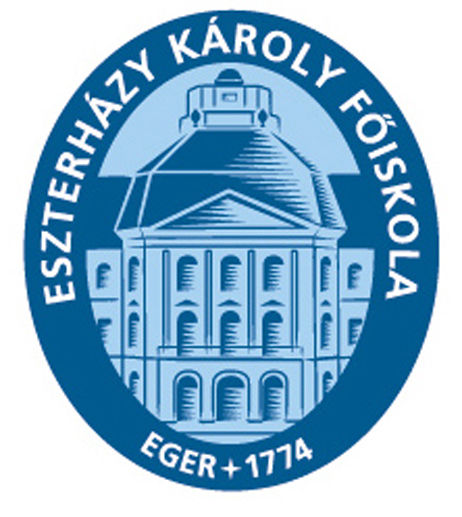 EGER2014.ESZTERHÁZY KÁROLY FŐISKOLATANULMÁNYI ÉS VIZSGASZABÁLYZATA(Elfogadva a Szenátus 52/2006. (VI.28.) sz. határozatával)(Utolsó módosítás: 2014. április 16.)EGER2014.Felelős kiadó: a főiskola rektoraKiadja:az Eszterházy Károly Főiskola Tanulmányi és Információs KözpontjaAz Eszterházy Károly Főiskola Szenátusa a nemzeti felsőoktatásról szóló 2011. évi CCIV. törvény 11.§ (1) b) és a 2. sz. melléklet 3. c) pontjában foglalt felhatalmazás alapján a hallgatók tanulmányi és vizsgaszabályait a következőkben állapítja meg.1. fejezetÁLTALÁNOS RENDELKEZÉSEKA szabályzat hatálya1. §(1) 	A Tanulmányi és vizsgaszabályzat (a továbbiakban: Szabályzat) hatálya kiterjed az Eszterházy Károly Főiskolán (a továbbiakban: Főiskola) alapképzésben, mesterképzésben, osztatlan képzésben, felsőoktatási szakképzésben, felsőfokú szakképzésben és szakirányú továbbképzésben, a teljes idejű és részidős képzésben, valamint távoktatásban részt vevő magyar és – ha jogszabály másként nem rendelkezik – nem magyar állampolgár hallgató tanulmányi és vizsgaügyeire. (2) 	A doktorandusz hallgatókra vonatkozó előírásokat külön szabályzat rögzíti. A Doktori Szabályzatban nem rendezett esetekben a TVSZ megfelelő paragrafusai az irányadók. (3)	A Főiskola valamennyi alkalmazottjának is a Szabályzat szerint kell eljárnia az abban szabályozott ügyekkel összefüggő munkavégzése során.A tanulmányi és vizsgaügyekben eljáró személyek, bizottságok2. §(1) 	A Főiskolai Hallgatói Önkormányzat a Szabályzat elfogadásakor és módosításakor egyetértési jogot gyakorol.(2) 	A tanulmányok, illetve a képzés tartalmát nem érintő tanulmányi és vizsgaügyekben, továbbá a más intézményből történő átvétel és áthallgatás engedélyezésében első fokon az oktatókból és hallgatókból álló kari Tanulmányi Bizottságok (a továbbiakban: TB) járnak el. A bizottságok 6 tagúak, melynek felét a hallgatók képviselői alkotják.(3) 	A tanulmányok, illetve a képzés tartalmát érintő tanulmányi és vizsgaügyekben első fokon a szak vagy program (a továbbiakban: szak) felelőse jár el.(4) 	A kari TB-k elnökeit és tagjait a Kari Tanácsok (a továbbiakban: Tanács) – a Főiskola Szervezeti és működési szabályzatában meghatározott módon – választják.(5) 	A kari TB-k az általuk elfogadott ügyrend szerint végzik munkájukat. A kari TB ügyrendjét a Szabályzat mellékleteként kell kezelni, és hozzáférhetőségét valamennyi hallgató és oktató számára biztosítani kell. A kari TB-k az ügyrendjükben meghatározott esetekben a jogkörüket átruházhatják a dékáni hivatalvezetőre.(6) 	A kari TB-k különösen az alábbi hatásköröket gyakorolják:a) 	a képzési forma, illetve munkarend megváltoztatása,b) 	más intézményből történő átvétel,c)	terep- és szakmai gyakorlatok pótlásának engedélyezése és feltételeinek meghatározása, d)	a második tanári szakképzettség megszerzése érdekében választott 50 kredites szakmai modul leadásának, illetve cseréjének engedélyezése,e)	osztatlan képzésben a tanári szakpár legfeljebb egyik tanárszakjának legfeljebb egyszer történő megváltoztatása,f)	az alapképzésre felvett hallgató átvétele osztatlan tanári szakpárra,g)	osztatlan tanárképzésre felvett hallgatók átvétele alapszakra, h)	indokolt esetben az elsőfokú határozat megváltoztatása,i) egyéb, a hallgatók tanulmányi ügyeit érintő kérdések.(7) 	A kari TB-k a feladatukat a következők szerint látják el:a) a kari TB-k a 2. § (5) bekezdésben foglalt hatásköröket gyakorolják, illetve azokat szabadon át is ruházhatják;b) az átruházott jogkörben hozott első fokú döntésekkel szemben benyújtott felülbírálati ügyekben állást foglalnak, és azokat véleményükkel együtt a Hallgatói Jogorvoslati Bizottság (HAJOB) elé terjesztik.(8) 	A kari TB-khez tartozó tanulmányi ügyekben átruházott hatáskörben a dékán (illetve helyettese) jár el:a) 	a hallgató félévenként legfeljebb 15 munkanapról való távolmaradásának engedélyezése,b) 	szakcsoport-foglalkozásról való távolmaradásának engedélyezése,c) 	szakdolgozat témaváltoztatásának és pótlásának engedélyezése,d)	 óralátogatás alóli részleges felmentés,e) 	vendéghallgatói jogviszonnyal kapcsolatos kérelmek elbírálása.(9) 	A hallgatók alábbi tanulmányi ügyeiben a dékáni hivatalvezető jár el:a) beiratkozási, bejelentkezési ügyek,10) 	A hallgatók alábbi tanulmányi ügyében a Tanulmányi és Oktatásszervezési Osztály jár el:a) más intézménybe történő átlépés, a hallgatói jogállás megszüntetése.(11) 	A főiskolai oktatók jogosultságai:a) félévenként a hallgató egy foglalkozásról való távolmaradásának engedélyezése,b) a hiányzások ellenőrzése, igazoltatása és a pótlás módjának meghatározása,c) óralátogatás engedélyezése,d) az egyes oktatókhoz rendelt tanegységek részletes tanulmányi követelményeinek (szemináriumi követelmények, vizsgakövetelmények, pótlási lehetőségek stb.) meghatározása,e) a tanulmányi követelmények teljesítésének bejegyzése és érvényesítése aláírással,f) a jegymegajánlás.(12) 	A szakfelelős (intézetvezető, tanszékvezető) különösen az alábbi hatásköröket gyakorolja:a) 	a szakos (tanszéki) tanulmányi követelmények meghatározása,b) 	terep- és szakmai gyakorlat pótlási módjának meghatározása,c)	 javaslattétel más szakon, illetve más intézményben teljesített tanulmányi kötelezettségek elismerésére.(13) 	A kari TB-k kötelesek kikérni a szakfelelősök véleményét olyan ügyekben, amelyekhez a tanszék vagy szakfelelős szakértelme szükséges, vagy ha döntésükkel a tanszékre, illetve szakfelelősre feladatot hárítanak.(14) 	Más intézményből átlépő hallgató kivételével, a tanulmányokra vonatkozó minden hallgatói kérelmet az illetékes eljáró személynek címezve az illetékes kar dékáni hivatalába (a továbbiakban Dékáni Hivatal) kell benyújtani.(15) 	A hallgató a Főiskola döntése vagy intézkedése, illetve intézkedésének elmulasztása (a továbbiakban együtt: döntés) ellen – a közléstől, ennek hiányában a tudomására jutásától számított tizenöt napon belül – jogorvoslattal élhet, kivéve a tanulmányok értékelésével kapcsolatos döntést. Eljárás indítható a tanulmányok értékelésével kapcsolatos döntés ellen is, ha a döntés nem a Főiskola által elfogadott követelményekre épült, illetve a döntés ellentétes a Főiskola szervezeti és működési szabályzatában foglaltakkal, vagy megszegték a vizsga megszervezésére vonatkozó rendelkezéseket.(16) 	A Főiskola rektora megsemmisíthet minden olyan tanulmányi ügyben hozott döntést, határozatot, intézkedést, amely jogszabályt sért.2. fejezetA TANULMÁNYOKRA VONATKOZÓ RENDELKEZÉSEKA tanulmányok keretei és a képzési rendszer3.§(1) 	A Főiskolán egyéni tanulmányi rend szerinti kreditrendszerű képzés folyik.(2) 	A lehetőségek függvényében mind a hallgatónak, mind az oktatónak szakmai, etikai alapokon nyugvó joga és kötelessége a tanulmányok szabad megválasztása, illetve meghirdetése. Hallgató és oktató kölcsönösen választhatja egymást.(3) 	A tanulmányok alapegysége a tanegység.(4) 	A tanegység a szak tantervében meghatározott tanulmányi kötelezettségek legkisebb tartalmi és formai alapegysége. Az oklevél megszerzéséhez a szak tantervében előírt tanegységeket kell teljesíteni. A tanegységek felvételét vagy teljesítését a szak tanterve feltételekhez kötheti. (5) 	Az egyes tanegységekhez a szak felelőse annyi kreditet rendel, amennyit a tanegység sikeres teljesítésével meg lehet szerezni. (6) 	A kredit a tanulmányi kötelezettségek teljesítésére irányuló hallgatói tanulmányi munka mértékegysége, amely az oklevél megszerzéséhez előírt összes tanulmányi kötelezettség teljesítéséhez szükséges tanulmányi munkával arányos relatív mérőszám. A kreditek azon – a hazai és nemzetközi tapasztok figyelembevételével kialakított becslés alapján megállapított – (összes) hallgatói tanulmányi munkaidőn alapulnak, amely egy átlagos képességű hallgatótól a tanulmányok teljesítése érdekében elvárható. A kreditekkel elismert összes hallgatói tanulmányi munkaidő a tanórákat (kontaktórákat) és az egyéni hallgatói tanulmányi munkaórákat is tartalmazza. (7) 	A Főiskola kreditrendszerében egy kredit 30 hallgatói tanulmányi munkaórával egyenértékű. Egy tanév teljesítése átlagosan 60 kredittel egyenértékű, a tanterv egy félévére jutó munkamennyisége átlagosan 30 kreditnek felel meg.(8) 	A tanegységek teljesítése révén a hallgató krediteket szerez, illetve gyűjt (kreditakkumuláció).(9) 	A hallgatónak a végzettség és szakképzettség, illetve szakképesítés megszerzéséhez a szak tantervében előírt mennyiségű kreditet kell összegyűjtenie.(10) 	A Főiskola az alapképzésben tanulmányokat folytató hallgatók számára a képzés keretein belül biztosítja a második tanári szakképzettség megszerzéséhez jogszabályban előírt 50 kredites szakmai modul teljesítését.  A szakmai modul választására az első tanév végén kerülhet sor.(11) 	A 2006/07-es tanévben államilag támogatott képzésre felvett hallgató akkor folytathatja tanulmányait ebben a finanszírozási formában, ha az első három félév alatt legalább 45 kreditet szerzett. Amennyiben ezt nem teljesíti, tanulmányait költségtérítéses formában folytathatja. (12) 	Amennyiben a 2007/2008-as tanévben vagy azt követően a Főiskolán államilag támogatott képzésben tanulmányait megkezdő hallgatóról a tanév végén a TO megállapítja, hogy az utolsó két olyan félévben, amelyben hallgatói jogviszonya nem szünetelt, nem szerezte meg legalább az ajánlott tantervben előírt kreditmennyiség ötven százalékát, illetve – a 2012 szeptemberétől tanulmányait megkezdő hallgató - súlyozott tanulmányi átlaga nem éri el a 2,50-et tanulmányait a következő tanévben csak költségtérítéses képzésben folytathatja.(13) 	A költségtérítéses vagy önköltséges képzésben tanulmányokat folytató hallgató államilag támogatott, illetve magyar állami (rész)ösztöndíjas képzésbe a Főiskola térítési és jutatási szabályzatában meghatározottak szerint kerülhet.(14) 	Az államilag támogatott, vagy magyar állami (rész)ösztöndíjas, illetve költségtérítéses vagy önköltséges képzési forma közötti átsorolásról – a térítési és juttatási szabályzatban meghatározottak alapján - hozott döntést a tanév végén a képzési időszak lezárását követően, de legkésőbb a következő képzési időszak kezdetét megelőző 30 nappal a tanulmányi osztálynak a szokásos módon közzé kell tennie.(15) 	Egy adott szakon a tanulmányok elvégzéséhez a hallgatónak – a képzés finanszírozási formájától függetlenül – meghatározott tanulmányi idő áll rendelkezésére. A tanulmányi idő legfeljebb az adott szak képzési és kimeneti követelményében meghatározott képzési idő kétszerese.A hallgatói jogviszony4. §(1) 	A Főiskolán az kezdheti meg tanulmányait, aki felvételt nyert a Főiskolára.(2) 	Az, aki a Főiskolára felvételt vagy átvételt nyert, a Főiskolával hallgatói jogviszonyt létesíthet. A hallgatói jogviszony a beiratkozással jön létre.(3)	A beiratkozáskor a felsőfokú szakképzésben, a felsőoktatási szakképzésben, az alap- és mesterképzésben, illetve az osztatlan képzésben részt vevő hallgató – külön jogszabályban meghatározottak szerint – a magyar állami (rész)ösztöndíjas képzésre vonatkozóan nyilatkozatot ír alá a kötelezettségek vállalásáról. Az önköltséges képzésre felvett hallgatóval hallgatói képzési szerződést kell kötni.(4)	Amennyiben a felvételt nyert jelentkező a hallgatói ösztöndíjszerződést nem írja alá, a Főiskola lehetőséget biztosít önköltséges formában ugyanazon képzésre történő beiratkozásra.(5) 	Beiratkozás nélkül hallgatói jogviszony nem jön létre.(6) 	Indokolt esetben – a hallgató írásbeli kérelmére, az adott tanulmányi félév megkezdését követő 30. napig – a beiratkozási határidőn túl is érvényteleníthető a hallgató beiratkozása, bejelentkezése.(7) 	Szünetel a hallgató jogviszonya, ha a hallgató bejelenti, hogy a következő képzési időszakban hallgatói kötelezettségének nem kíván eleget tenni. A hallgatói jogviszony egybefüggő szüneteltetésének ideje nem lehet hosszabb, mint két félév. A hallgató több alkalommal is élhet a hallgatói jogviszonyának szüneteltetésével, de a kihagyott félévek száma összességében nem haladhatja meg az adott szak képzési idejét. (8) 	Szünetel a hallgatói jogviszony akkor is, ha a hallgató a hallgatói jogviszonyból eredő kötelezettségeinek szülés, továbbá baleset, betegség, vagy más váratlan ok miatt, önhibáján kívül nem tud eleget tenni. Az e bekezdésben meghatározott esetekben nem kell alkalmazni az (5) bekezdésben meghatározott korlátozásokat.(9) 	Szünetel a hallgatói jogviszony, ha a hallgatót fegyelmi büntetésként meghatározott időre (1 vagy 2 félévre) eltiltják a tanulmányok folytatásától.(10) Szünetel a hallgatói jogviszony, ha a hallgató a térítési juttatási szabályzatban rögzített fizetési kötelezettségének nem tesz időben eleget legkésőbb az 5. § (9) bekezdésében foglalt időszak végéig.(11) 	Megszűnik a hallgató jogviszonya a) 	ha a hallgatót másik felsőoktatási intézmény átvette, az átvétel napján,b) 	ha a hallgató bejelenti, hogy megszünteti a hallgatói jogviszonyát, a bejelentés napján,c) 	ha a hallgató nem folytathatja tanulmányait államilag támogatott vagy állami (rész) ösztöndíjas képzésben, és költségtérítéses vagy önköltséges képzésben nem kívánja azt folytatni, a bejelentés napján,d) 	a végbizonyítvány (abszolutórium) megszerzését követő első záróvizsga-időszaknak az utolsó napján,e) 	ha a Főiskoláról elbocsátották, illetve kizárták,f) 	ha két egymást követő félév szüneteltetése után sem állítja azt vissza, a soron következő félév regisztrációs időszakának utolsó napján,g) 	felsőfokú szakképzés esetén az utolsó képzési időszakot követő első szakmai vizsga utolsó napján,h) 	felsőfokú szakképzésben, ha a hallgató tanulmányainak folytatására egészségileg alkalmatlanná vált, és a Főiskolán nem folyik másik, megfelelő felsőfokú szakképzés, vagy a hallgató nem kíván továbbtanulni, illetve a továbbtanuláshoz szükséges feltételek hiányában nem tanulhat tovább, a megszüntetés tárgyában hozott döntés jogerőre emelkedésének napján,i) 	ha a hallgató hallgatói jogviszonyát – a Főiskolával szemben fennálló fizetési hátralék miatt – a rektor a hallgató eredménytelen írásbeli felszólítása és a hallgató szociális helyzetének vizsgálata után megszünteti, a megszüntetés tárgyában hozott döntés jogerőre emelkedésének napján,j) 	ha a tanulmányok megkezdését követő első két félévben nem teljesít legalább tizenöt kreditet, a második félév vizsgaidőszakának utolsó napján.k) az adott félév vizsgaidőszakának utolsó napján, amennyiben a képzés megszűnésének félévében a hallgató nem szerez abszolutóriumot.(12) 	A (11) d) pontban foglaltak szerint nem szűnik meg az alapképzésben részt vevő hallgató hallgatói jogviszonya, ha az alapfokozat megszerzését követően a soron következő félévre mesterképzésre felvételt nyert.(13) 	A Főiskola egyoldalú nyilatkozattal is megszüntetheti annak a hallgatónak a hallgatói jogviszonyát, akia) a tanulmányi és vizsgaszabályzatban, illetve a tantervben rögzített, a tanulmányokban való előrehaladással kapcsolatos kötelezettségeit nem teljesíti,b) egymást követő két alkalommal nem jelentkezett be a következő tanulmányi félévre, és a hallgatói jogviszony szünetelését követően nem kezdi meg tanulmányait,feltéve minden esetben, hogy a hallgató figyelmét – legalább két alkalommal – írásban felhívták arra, hogy kötelezettségének a megadott határidőig tegyen eleget és tájékoztatták a mulasztás jogkövetkezményeiről. c) akinek azonos tanegységből hat sikertelen tanegység-teljesítési kísérlete volt.(14) 	A hallgatóa) 	kérheti átvételét másik felsőoktatási intézménybe,b) 	másik felsőoktatási intézménnyel vendéghallgatói jogviszonyt létesíthet,c) 	másik felsőoktatási intézménnyel további (párhuzamos) hallgatói jogviszonyt létesíthet.(15) 	A vendéghallgatói jogviszony keretében a hallgató a tanulmányaihoz kapcsolódó résztanulmányokat folytat. Vendéghallgatói jogviszony akkor létesíthető, ha ahhoz az a felsőoktatási intézmény, amellyel a hallgató hallgatói jogviszonyban áll, hozzájárul. A hozzájárulást a felsőoktatási intézmény akkor tagadhatja meg, ha a vendéghallgatói jogviszony keretében szerzett krediteket nem tudja beszámítani a hallgató tanulmányaiba. A további (párhuzamos) hallgatói jogviszony másik oklevél vagy bizonyítvány megszerzése céljából létesíthető.(16) 	Külföldi résztanulmányokon való részvétel feltételeiről a Főiskola ERASMUS szabályzata rendelkezik.(17) 	A hallgatónak minden soron következő képzési időszak megkezdése előtt, legkésőbb a regisztrációs időszak utolsó napjáig be kell jelentenie, hogy folytatja-e tanulmányait, vagy az adott képzési időszakban hallgatói jogviszonyát szünetelteti. E bejelentési kötelezettségnek az alábbiak szerint kell eleget tenni:a) A tanulmányok folytatásának szándékát nem kell külön írásban bejelenteni. A tanulmányok folytatására vonatkozó szándék bejelentésének az minősül, amikor a hallgató az adott félévben az első tanegységét felveszi az elektronikus tanulmányi nyilvántartó rendszerben. Ezután az adott félév aktív félévnek minősül, tekintet nélkül arra, hogy a hallgató az elsőnek felvett tanegységen kívül felvett-e további tanegységeket. E bejelentését a hallgató a képzési időszak megkezdését követő egy hónapon belül a Dékáni Hivatalba benyújtott írásbeli nyilatkozatában visszavonhatja. Amennyiben a hallgató ezen időpontig bejelentését nem vonja vissza, az adott félévben hallgatói jogviszonya nem szünetel akkor sem, ha a hallgató nem vesz részt a foglalkozáson, és nem tesz eleget egyetlen tanulmányi követelménynek sem.b) Ha a hallgató tanulmányait nem kívánja folytatni a soron következő képzési időszakban, ezt a szándékát írásban be kell jelentenie a TO-ra legkésőbb a regisztrációs időszak utolsó napjáig. E bejelentés nem vonható vissza. Az adott félévben a hallgató jogviszonya szünetel.(187) 	Az átvételnek és a vendéghallgatói jogviszony létesítésének, a további szakképesítés, illetve szakképzettség megszerzéséhez szükséges tanulmányokba való bekapcsolódásnak a feltételeit a fogadó felsőoktatási intézmény határozza meg.(19) 	Felsőfokú oklevéllel rendelkezők a Főiskolán részismeretek megszerzésére céljából hallgatói jogviszonyt létesíthetnek.(20) 	A Főiskola a vele hallgatói jogviszonyban nem álló felsőfokú végzettségű személyeket – részismereti képzés céljából – hallgatói jogviszony keretében, az intézmény bármely kurzusára, moduljára önköltséges képzésre felveheti.(21) 	A részismeretre vonatkozó hallgatói jogviszony írásbeli kérelemre felvételi eljárás nélkül, beiratkozással jön létre. A kérelmet a Dékáni Hivatalba kell benyújtani, legkésőbb a regisztrációs időszakot megelőző 15 nappal.(22) 	A részismeretek megszerzése keretében teljesíthető tanegységeket, követelményeket a Főiskola a honlapján teszi közzé.(23) 	A részismeretek megszerzésére hallgatói jogviszonyt létesített hallgatók tanegységeinek felvételére, a tanulmányi kötelezettségek teljesítésére vonatkozóan a jelen szabályzat 5., 6., 8. és 9.§-ai, a követelmények teljesítésére vonatkozóan a 14-19.§-ok az irányadók.(24) 	A képzés befejezését követően a Főiskola a megszerzett ismeretekről, kreditértékről igazolást állít ki. A megszerzett ismeretek a felsőfokú tanulmányokba beszámíthatók.(25) 	A hallgató e jogviszonyára tekintettel nem jogosult további szakképesítés, illetve szakképzettség megszerzése érdekében tanulmányokat folytatni, átvételét kérelmezni, további (párhuzamos) hallgatói, vendéghallgatói jogviszonyt létesíteni, hallgatói jogviszonyát – a (6) bekezdésben meghatározott ok kivételével – szüneteltetni,  államilag támogatott képzésre átvételét kérelmezni, támogatási időt igénybe venni.A beiratkozás és a tanegységek felvétele5. §(1) 	A felvétel alapján tanulmányai megkezdésére jogot szerzett hallgató akkor kezdheti meg tanulmányait, ha a regisztrációs időszak utolsó napjáig – legkésőbb a felvételt kimondó határozatot követő tanévre – beiratkozik.(2) 	A más intézményből átvett hallgató akkor kezdheti meg tanulmányait a Főiskolán, ha legkésőbb az átvételt kimondó határozatban megjelölt félév regisztrációs időszakának utolsó napján beiratkozik. (3) 	A hallgató a beiratkozáskor diákigazolványt a jogszabályban meghatározott módon igényelhet.(4) 	A Főiskola a beiratkozást követően elektronikus információhordozón vagy felületen a hallgató rendelkezésére bocsátja a tanulmányai megtervezéséhez és folytatásához szükséges adatokat tartalmazó magyar és angol nyelvű tájékoztatót.(5) 	A hallgatói jogviszony fennállása alatt újabb beiratkozásra nincs szükség. A hallgatónak a Szabályzatban meghatározottak szerint – a képzési időszak megkezdése előtt – be kell jelentkeznie az adott képzési időszakra. Nem jelentkezhet be az a hallgató, aki a lejárt fizetési kötelezettségeinek nem tett eleget, vagy adatszolgáltatási kötelezettségének kétszeri írásbeli felszólítás után nem tett eleget.(6) 	A tanszékek, illetve az egyes tanegységek oktatói minden oktatási időszak kezdete előtt, legkésőbb a regisztrációs időszak első napján elektronikus úton is tájékoztatják a hallgatókat a félévben meghirdetett tanegységek teljesítésének részletes követelményeiről.(7) 	A beiratkozással egy időben, azaz legkésőbb a regisztrációs időszak utolsó napjáig – az előtanulmányi kötelezettségekre, valamint a foglalkozásokon való részvételre vonatkozó szabályok betartásával – a hallgatónak a számítógépes tanulmányi nyilvántartó rendszerben fel kell vennie a tanszékek által az adott félévre meghirdetett tanegységek közül azokat, amelyeket a félév során teljesíteni kíván.(8) 	Egy tanegység felvételére térítésmentesen legfeljebb 2 alkalommal van lehetőség a tanulmányok során.(9) Tanegységek felvételére az előzetes és végeleges tárgyfelvételi időszakban van lehetőség. Az előzetes tárgyfelvétel során a hallgató a számítógépes nyilvántartó rendszerben felveszi a következő félévben teljesíteni kívánt tanegységeket. A hallgató a tárgyfelvétel véglegesítési időszakban a felvett tárgyak listáját módosíthatja. Amennyiben a hallgató a tárgyfelvétel véglegesítési időszakának első napjáig fizetési kötelezettségét nem teljesíti a Tanulmányi és Oktatásszervezési Osztály törli az adott félévre felvett tanegységeit és a hallgató jogviszonyát szünetelteti, míg a fizetési kötelezettségét nem teljesíti. (9) 	A regisztrációs időszakot követő három hétben a hallgató írásbeli kérelmére igazgatási díj ellenében a Dékáni Hivatal a számítógépes nyilvántartó rendszerben további tanegységet vehet fel, tanegységet törölhet. Ha a tanegység-felvételt, illetve törlést nem a hallgatónak felróható okból kell elvégezni, igazgatási díj fizetésére a hallgató nem kötelezhető.(10) 	A TO a tanegységek felvételének szabályosságát ellenőrzi, és a szabálytalanul felvett tanegységeket a számítógépes nyilvántartásból törli. Erről a TO a hallgatót elektronikus úton értesíti.(11) 	Az egymással egyenértékű, párhuzamosan meghirdetett tanegységek közül – a Szabályzatban meghatározott feltételek mellett – a hallgatók választhatnak.(12)	A tanszékek által párhuzamosan meghirdetett foglalkozások közüla) 	előadás esetében a tantermi lehetőségek mértékéig,b) 	kiscsoportos foglalkozások esetében pedig – az illetékes tanszék által megszabott csoportlétszám mértékéig – a hallgató választhat.(13) A „csak vizsgára” meghirdetett kurzusra abban az esetben jelentkezhet a hallgató, ha a korábbi félévek valamelyikében ugyanazon tanegység tanórával meghirdetett kurzusára bejelentkezett, de nem teljesítette.A leckekönyv6.§(1) A Főiskolán alkalmazott leckekönyv: a) nyomdai úton előállított, lapjaiban sorszámozott, szétválaszthatatlanul összefűzött formanyomtatvány, (az Oktatási Hivatal által meghatározott leckekönyv nyomtatvány), b) a Neptun tanulmányi rendszerből kinyomtatott, a dékáni hivatal vezetője által hitelesített és szétválaszthatatlanul összetűzött okirat. (2) A nyomdai úton előállított leckekönyvvel rendelkező hallgatók számára az etikettre kinyomtatott adatokat a tanulmányi ügyintéző ragasztja be a leckekönyvbe, és azt a TO vezetője hitelesíti. (3) A TO a tanulmányok befejezésekor a leckekönyvet a Főiskola által meghatározott és az Oktatási Hivatal által engedélyezett formában adja ki. A kinyomtatott, összefűzött okiratot a TO vezetője hitelesíti. (4) A hallgató félévente egy alkalommal jogosult ingyenesen kivonatot kapni a leckekönyvről, a további kivonat díját az EKF Hallgatói Térítési és Juttatási Szabályzata határozza meg. (5) 2010/2011. tanévtől beiratkozó hallgatók számára az (1) b) pontban megjelölt formátumú leckekönyv kerül bevezetésre.(6) A leckekönyv tartalmazza:a) a hallgató személyazonosító adatait (név, születési név, születési hely és idő, anyja születési neve);b) a felsőoktatási intézmény nevét, székhelyét, intézményi azonosítóját,c) a hallgatói jogviszony adatait, törzskönyvi számát;d) a hallgató képzésének adatait,e) a képzési időszaknak megfelelő bontásban a tanulmányok során felvett tantárgyakat, (tantervi egységeket), hozzárendelt kreditértékeket, értékelések adatait;f) a tanulmányi időszak lezárását követően a hallgató által felvett és megszerzett kreditek számát, a kreditindexet, a tanulmányi átlagot,g) a végbizonyítvány (abszolutórium) igazolását;h) a szakdolgozat vagy diplomamunka adatait, illetve teljesítésének igazolását;i) a nyelvvizsga adatait;j) a záróvizsga, illetve szakmai vizsga részeit, eredményét;k) az oklevél, illetve bizonyítvány minősítését;l) a hallgató tanulmányait befolyásoló határozatokat;m) más felsőoktatási intézményekben folytatott tanulmányok igazolását;n) korábbi tanulmányok alapján beszámított tanulmányok igazolását;o) az okirat egyedi sorszámát.(7) A Főiskolán ugyanarról a személyről a hallgatói jogviszonyának fennállása alatt - a különböző képzési szinten egyidejűleg folytatott tanulmányok kivételével - egy leckekönyvet kell vezetni.(8) a) Szóbeli számonkérés esetén a hallgató a számonkérés értékelésének megállapításakor írásbeli (papír alapú) értesítést kap az eredményről. Az eredményértesítő lapot a hallgató az elektronikus nyilvántartó rendszerből nyomtatja és a vizsgán a vizsgáztatónak, illetve a vizsgabizottság elnökének azt átadja.b) A hallgató a tanulmányi időszak lezárulta után 15 napon belül kifogással élhet a nyilvántartásban szereplő értékelésre vonatkozó adattal szemben.c) A hallgató a tárgyfelvételi időszak lezárulta után 15 napon belül kifogással élhet a nyilvántartásban szereplő tárgyfelvételre vonatkozó adattal szemben.A tanulmányi kötelezettségek teljesítése7. §(1) 	A Főiskolán megszerezhető végzettség, illetve szakképzettség követelményeit a képzési és kimeneti követelmények (KKK) határozzák meg.(2) 	Az oklevél, illetve bizonyítvány megszerzéséhez szükséges akkumulált kreditek számát a képzési és kimeneti követelmények, illetve a jogszabály alapján készített tantervek határozzák meg.(3) 	A tanterv a képzési és kimeneti követelmények alapján tartalmazza az alapképzésben, mesterképzésben, osztatlan képzésben, felsőoktatási képzésben, felsőfokú szakképzésben és szakirányú továbbképzésben a szak képzési célját, idejét, szintjeit, a minimálisan megszerzendő kreditek számát, a szakképzettség megjelölését, az oktatott alapvető tudománycsoportok felsorolását, a tanegységek felsorolását (a tanegységlistát), amelyen belül meghatározza a kötelező és a választható tanegységeket, ezek leírását, óraszámát és a teljesítésükkel megszerezhető, illetve megszerzendő kreditek számát, a szakmai és a terepgyakorlatok időtartamát és beosztását, a záróvizsga tanulmányi területeit, a szakdolgozatra vonatkozó előírásokat. A tanegységlista meghatározza a tanegységek fajtáját, felvételük, illetve teljesítésük sorrendjét, és javaslatot tehet tanegységek felvételének ütemezésére (ajánlott tanrend).(4) 	A hallgató tanulmányait a Szabályzatban leírt szabályok figyelembevételével saját egyéni tanulmányi rend szerint ütemezheti, a tanegységek felvételének, illetve teljesítésének sorrendjét a képzés időtartamán belül maga határozhatja meg. Az így megvalósuló egyéni tanulmányi rendjében nem köteles követni a kiadott ajánlott tanrendet. (5) 	A tanterv előtanulmányi kötelezettségeket írhat elő. Ez azt jelenti, hogy valamely tanegység vagy modul (az előfeltétel) teljesítése előfeltétele valamely más tanegység (a kötött tanegység) teljesítésének. Egy adott tanegységhez legfeljebb 3 másik tanegység (vagy egy 15 kreditnél nem nagyobb kreditértékű modul) rendelhető előtanulmányi kötelezettségként. A tantervben meghatározott egyes tanegységekhez más tanegységeknek nem feltétlenül korábbi, hanem egyidejű felvétele is meghatározható követelményként. A kötött tanegység teljesítése csak az előfeltétel(ek) teljesítésével együtt érvényes.(6) 	Új vagy módosított tanulmányi és vizsgakövetelmények bevezetésére a képzési program szerinti páratlan félévben (tanév elején) és felmenő rendszerben kerülhet sor. A felmenő rendszer értelmezésének alapja a szak ajánlott tanrendje. Az ajánlott tanrendtől jelentős mértékben eltérő (pl. tanulmányait két egymást követő féléven vagy annál hosszabb időn át szüneteltető) hallgatóra a visszatértekor érvényes – esetlegesen megváltozott – tanterv szerinti tanulmányi és vizsgakövetelmények vonatkoznak a felmenő rendszernek, illetve a megváltozott tanterv ajánlott tanrendjének megfelelően. Ez a más intézményből átvett és képzési formát és munkarendet változtató hallgatókra is érvényes.(7) 	A tanegység leírása tartalmazza a tanegység megnevezését, kódját, tanóraszámát, kreditértékét, azt, hogy a tanéven belül szokásosan melyik szemeszterben van meghirdetve, az oktatás nyelvét, az előtanulmányi kötelezettségeket (a tanegység előfeltételeit), a tanegység kötelező vagy választható tanegységként való besorolását, a tantárgyfelelős nevét, a tanegység célját, tananyagának rövid leírását, amely megadja az elsajátítandó ismereteket, készségeket, kompetenciákat (a továbbiakban összefoglalóan: tudás), a tananyag feldolgozásának formáját (gyakorlat, szeminárium, üzemi és terepgyakorlatok, tanulmányutak, tanítási gyakorlat stb.), az elsajátított tudás értékelését (gyakorlati jegy vagy vizsgajegy), az értékelés módszerét (zárthelyi dolgozat, házi dolgozat, tanórai munka stb.), a tudás elsajátításához rendelkezésre álló tanulmányi segédanyagokat és fontosabb technikai és egyéb segédeszközöket, a kötelező és az ajánlott irodalom jegyzékét (tankönyv, jegyzet, példatár, esettanulmány stb.).(8) 	A kreditek megszerzéséhez a tanszékek tanegységeket hirdetnek meg (a tanegységlista, illetve a leckekönyv minden sora egy-egy tanegységnek felel meg), melyek lehetneka) kötelező tanegységek,b) kötelezően választható tanegységek,c) szabadon választható tanegységek.(9) 	A hallgatónak a tanterv által előírt kötelező és meghatározott mennyiségű kötelezően választható tanegységet teljesítenie kell.(10) 	A Főiskola biztosítja, hogy minden hallgatója tanulmányai során az oklevél megszerzéséhez előírt összes kredit legalább öt százalékáig szabadon választható tanegységeket vehessen fel, továbbá az összes kreditet legalább húsz százalékkal meghaladó kreditértékű tanegység közül választhasson. A hallgató tanulmányai során bármely tanszék, illetve vendéghallgatóként bármely felsőoktatási intézmény által az azonos képzési szinten meghirdetett kötelező, kötelezően választható és szabadon választható tanegységekből választhat. A tárgyfelvételek során a Főiskola biztosítja, hogy azok a hallgatók, akiknek mintatantervében kötelező tanegységként szerepel a más hallgatók tantervében szabadon választható tanegység, prioritást élvezzenek az adott óra felvételekor.(11) 	A Főiskola az államilag támogatott képzésben lehetőséget biztosít arra, hogy hallgatói tanulmányaik során – költségtérítés fizetése nélkül – az összes előírt kreditet tíz százalékkal meghaladó kreditértékű tanegységet vehessenek fel, és ezek teljesítését igazolja. A hallgatók e tanegységeket más szakon, illetve vendéghallgatóként más felsőoktatási intézményben is felvehetik.(12) 	Államilag támogatott képzés keretében a hallgatók a kötelező, illetve a (11) bekezdésben meghatározott krediteken felül térítési díj ellenében további – legfeljebb 50 - kreditet szerezhetnek. A térítési díj mértékét a Főiskola Hallgatói térítési és juttatási díj szabályzata tartalmazza.(13) 	A szabadon választott tanegységeket felvenni, illetve teljesíteni kívánó hallgatót a tanegység meghirdetője indokolt esetben felmentheti a tanegységre vonatkozó előfeltételek és korlátozások alól.(14) 	Az alapképzési szakokon a Főiskola biztosítja a tanári mesterképzésre való belépés feltételeinek teljesítését:a) a hallgatóknak legalább 30 kredit értékű szakmai tanegység teljesítése után lehetőségük van összesen 10 kredit pályaorientációs pedagógiai-pszichológiai modul felvételére, illetveb) az első tanév végén a hallgatók - a tanári mesterképzésre irányuló tanulmányok esetén - a második tanári szakképzettség szakterületi ismereteit is választhatják. Ez az 50 kredites modul a számítógépes nyilvántartó rendszerben meghirdetett alapképzési szakokon teljesíthető.(15)	A hallgató kérelmére a második félév végéig az osztatlan tanári szakpár legfeljebb egyik szakjának, legfeljebb egyszeri megváltoztatására a kari tanulmányi bizottság lehetőséget ad.(16) 	Az osztatlan tanárszakon a szakterületi elem legalább 60 kreditjének összegyűjtése esetén a hallgató átvételét kérheti alapképzési szakra a kari tanulmányi bizottságtól.(17) 	Az alapképzésre felvett hallgató az alapképzés szakterülete szerinti osztatlan tanárszakra kérheti átvételét. Az átvétel során a kari tanulmányi bizottság dönt arról, hogy melyik tanárszakkal párosítva vehető fel a tanárszak és meddig, milyen feltételekkel kell a hiányzó krediteket összegyűjteni.(18) 	Bármely vizsga – ha azt a szakfelelős meghirdette – a rá vonatkozó feltételek teljesülése esetén bármely félévben felvehető, illetve teljesíthető akkor is, ha a szakfelelős az illető tanegységet a hozzá tartozó tanóra nélkül hirdette meg.(19) 	Kreditet csak úgy lehet szerezni, ha a hallgató a tanulmányi követelmények teljesítéséről sikeresen számot adott, azaz az értékelési eljárás (vizsga, gyakorlati jegy vagy egyéb minősítés odaítélése) során megfelelt. A megszerezhető kreditek száma nem függ a sikeres megfelelés fokozataitól.(20) 	Egy-egy tanegység teljesítésével annyi kreditet lehet szerezni, amennyit a tanterv az illető tanegységhez rendel.(21) Olyan tanegységek esetén, amelyek előadást és gyakorlati jellegű foglalkozást is tartalmaznak, és kollokviummal zárulnak, a tárgy sajátosságainak megfelelően kialakított, előre meghirdetett módon évközi követelmények teljesítése a vizsgára bocsátás feltétele lehet és eredménye beszámítható a vizsgajegybe. Javítóvizsgánál és a tárgy CV-s újra felvételénél ugyanezek az elvek érvényesülnek.A félévközi teljesítmény csak a tárgy ismételt teljesítésével javítható.(22) 	A tanterv az abszolutórium megszerzéséhez kritérium-követelményeket határozhat meg (pl. kötelező testnevelés, kötelező idegen nyelv, szak- illetve záródolgozati konzultáció, anyanyelvi ismeretek). A kritérium-követelmény teljesítésével kreditet, illetve osztályzatot nem lehet szerezni, de teljesítése nélkül az abszolutórium nem állítható ki. A kritérium-követelményként meghatározott tanegység teljesítését az oktató a szorgalmi időszak végén aláírásával ismeri el.(23) A tanulmányaikat nem idegen nyelvi szakon folytató hallgatók számára a Főiskola a tanulmányok megkezdésétől 4 féléven keresztül térítésmentesen heti 4 órában idegen nyelvi kurzusok teljesítését írja elő kritériumkövetelményként. Az általános idegen nyelvi kurzusok esetében a következő szintre lépés feltétele a félévet záró, írásbeli és szóbeli részekből álló szintvizsga eredményes (minimum 60%-os) teljesítése vagy a következő szint bemeneti szintfelmérő vizsgájának sikeres teljesítése.Mentesül a nyelvi követelmények teljesítése alól az a hallgató, aki a szakon az oklevél kiadásához előírt nyelvvizsga bizonyítvánnyal rendelkezik. Amennyiben a jogszabály az oklevél kiadásának feltételeként szakmai nyelvvizsgá(ka)t határoz meg, az érintett hallgatók számára a Főiskola 4 féléven keresztül, heti 4 órában szakmai idegen nyelvi kurzusokat ír elő. A szakmai idegen nyelvi tanulmányi kötelezettségekre is az általános kreditszámítási elvek érvényesek.Nem előírt kritérium-követelményként az alábbi hallgatók a következő módon vehetik igénybe az ingyenes nyelvtanulási lehetőséget:A nyelvvizsgával rendelkező hallgatók (azon képzésekben résztvevők, ahol a jogszabály szakmai nyelvvizsg(áka)t kimeneti követelményként nem ír elő) összesen 4 féléven át heti 4 órában választhatnak a meghirdetett idegen nyelvi kurzusokból (szakmai idegen nyelv és/vagy második általános idegen nyelv), ebbe azonban beleszámít(anak) a nyelvvizsga megszerzése előtt teljesített félév(ek) is. A tanulmányaikat idegen nyelvi szakon folytatók 4 féléven keresztül, heti 4 órában látogathatják a meghirdetett idegen nyelvi kurzusokat (szakmai idegen nyelv és/vagy második általános idegen nyelv).A fenti általános és a szakmai idegen nyelvi kurzusokat egyaránt az Idegen Nyelvi Kommunikációs Intézet hirdeti meg.(24) Osztatlan tanárképzésben tanuló hallgatók számára a tanterv– a közös képzési szakasz részeként, a kötelezően teljesítendő kreditek terhére – Filozófiatörténet, illetve Információ és társadalom c. tanegységek teljesítését írja elő.(25) 	Egy meghatározott tanulmányi követelmény teljesítéséért egy bizonyos szakon belül csak egy alkalommal adható kredit, de az ily módon elismert tanulmányi teljesítmények más szak(ok)on újból elismerhetők, azaz kreditek adhatók értük, a korábban megszerzett kreditektől függetlenül.(26)	A Főiskolára felvételt nyert és beiratkozott hallgató köteles a tanulmányok első két félévében az adott szakon legalább tizenöt kreditet teljesíteni.(27) 	A tanulmányi okokból vagy fegyelmi vétség miatt elbocsátott és felvételi eljárásban újra felvételt nyert, tanulmányait folytató hallgatóra a (21) bekezdést azzal a feltétellel kell alkalmazni, hogy az előírt tizenöt kreditet a korábbi tanulmányok beszámításai nélkül kell teljesíteni.(28) 	Azokon az alapszakokon és felsőoktatási szakképzéseken, ahol a képzési és kimeneti követelmények 30 kreditértékű szakmai gyakorlat teljesítését írják elő, a szakfelelős a tantervben határozza meg a gyakorlat megkezdésének előkövetelményét. (29) A mesterképzésbe való felvétel feltételéül meghatározott, a felvételi döntés idején még hiányzó krediteket – amennyiben erre a szak képzési és kimeneti követelménye lehetőséget biztosít - a mesterfokozat megszerzésére irányuló képzéssel párhuzamosan, a beiratkozástól számított két féléven belül köteles teljesíteni a hallgató.Korábbi tanulmányok elismerése8. §(1) 	Nem kell teljesíteni a tantervben előírt követelményeket, ha a hallgató azokat korábban már elsajátította, és ezt hitelt érdemlő módon igazolja. A munkatapasztalatok alapján teljesített követelmények elismeréséhez a Főiskolának szóbeli, írásbeli vagy gyakorlati számonkérés formájában meg kell bizonyosodnia a tudás elsajátításáról. A munkatapasztalat alapján beszámítható kreditek száma legfeljebb harminc lehet.(2) 	A kredittel elismert tanulmányi teljesítményt – ha annak előfeltétele teljesül – bármelyik felsőoktatási intézményben folytatott tanulmányok során el kell ismerni, függetlenül attól, hogy milyen felsőoktatási intézményben, milyen képzési szinten folytatott tanulmányok során szerezték azt. Az elismerés – tantárgyi program alapján – kizárólag a kredit megállapításának alapjául szolgáló tantárgyi tartalom összevetésével történik. El kell ismerni a kreditet, ha az összevetett tantárgyi tartalmak legalább hetvenöt százalékban megegyeznek. A tantárgyi tartalom összevetését az e célra létrehozott kreditátviteli bizottság (a továbbiakban: KB) végzi. A KB-nak ki kell kérnie a szakfelelős javaslatát.(3) 	A Főiskola hozzájárul, hogy hallgatója az Európai Gazdasági Térség országaiban részképzésen vegyen részt. A részképzés engedélyezésének feltétele, hogy a külföldi tanulmányok a hallgató adott szakjába beszámítható legyen. A részképzést a KB javaslata alapján a kari tanulmányi bizottság engedélyezi. Az alapképzésben tanulmányokat folytató államilag támogatott hallgató a részképzés idejére utólag ösztöndíjat kaphat, ha tanulmányai során a kreditek 60 %-át már teljesítette és a KB által beszámított kredittel rendelkezik.(4) 	A külföldi tanulmányok során megszerzett kreditek beszámításának menetét a Főiskola ERASMUS szabályzata határozza meg.(5) 	A korábbi tanulmányok elismerése iránti kérelmet a KB-nak címezve a Dékáni Hivatalban kell benyújtani a Dékáni Hivatal által közzétett határidőig. A határidő után benyújtott kérelmek elbírálására nincs mód. A határidő után benyújtott kérelmeket a Dékáni Hivatal nem őrzi meg, és nem küldi vissza. A kérelemhez mellékelni kell a korábbi tanulmányokat igazoló leckekönyv teljes és hiteles másolatát, valamint a tanulmányi egységek (tantárgyak, tanegységek) megfelelő leírását. A hiányosan benyújtott kérelmeket a Dékáni Hivatal hiánypótlásra visszaküldi a kérelmezőnek. A kiegészített kérelmek az érvényes határidőig újra benyújthatók.(6) 	Korábbi tanulmányok elismerése iránti kérelemben a hallgató kérheti a leckekönyvmásolatában dokumentált összes korábbi tanulmányainak elismerését.(7) 	A korábbi tanulmányok alapján elismert tanulmányi teljesítmény kreditértéke megegyezik annak a tantervi követelménynek a kreditértékével, amelyet teljesítettnek minősítenek, a korábban megszerzett osztályzat azonban a tanulmányi teljesítmény elismerésekor nem módosítható.(8) 	Az alacsonyabb képzési szinten megszerzett azon krediteket, amelyek a magasabb képzési szint követelményeit is kielégítik, el kell ismerni.(9) 	A felsőfokú szakképzésben végzett tanulmányokból alapképzésbe legfeljebb 60 kredit számítható be, függetlenül attól, hogy azok megszerzésére hallgatói vagy tanulói jogviszonyban került sor.(10) 	A KB határozza meg, hogy a felsőoktatásról szóló 1993. évi törvény rendelkezései alapján kiadott bizonyítványokat, illetve okleveleket a 2006. szeptember 1-jét követően induló képzésekben milyen feltételek mellett, hány kredittel számítja be. Az ismeretek összevetését el kell végezni, függetlenül attól, hogy a hallgató a korábbi oklevél megszerzéséért folytatott tanulmányai során kreditrendszerű képzésben vagy nem kreditrendszerű képzésben vett részt.(11) 	A hallgató a végbizonyítvány (abszolutórium) megszerzéséhez – a Főiskolán folytatott, illetve más korábbi tanulmányok, továbbá munkatapasztalatok kreditértékként való elismerése esetén is – a Főiskolán legalább a képzés kreditértékének harmadát köteles teljesíteni.A tanév időbeosztása9. §(1) 	A teljes képzési időt és azon belül az oktatási időszakokat tanéves és féléves rendszerben a tanterv határozza meg.(2) 	Minden tanév két félévből áll, amelyek egymástól függetlenek. A félévek szorgalmi és vizsgaidőszakból állnak. A szorgalmi időszak 15 hétből, a vizsgaidőszak pedig legalább 5 hétből áll. A szorgalmi időszak első hete regisztrációs hét.(3) 	A tanszékek a soron következő félévre meghirdetett tanegységek listájáta) 	az őszi félévben január 15-ig,b) 	a tavaszi félévben június 15-iga hallgatók számára közzéteszik.(4) 	A tanszékek a tanegységeket a számítógépes nyilvántartó rendszerben legkésőbb a regisztrációs időszakot 10 munkanappal megelőzően meghirdetik. A meghirdetésnek tartalmaznia kell a tanegység kódját, nevét, a teljesítés módját, a megszerezhető kreditek mennyiségét, az elméleti/gyakorlati órák heti, illetve félévi óraszámát, az előadó/gyakorlatvezető nevét, az előadás/gyakorlat helyét, pontos idejét, az esetleges tömbösítést.(5) 	Az oktatás megkezdésének időpontját, a szorgalmi időszak és a vizsgaidőszak időtartamát, a félévek időbeosztását félévenként – a tanterv alapján – a rektor határozza meg.(6) 	A foglalkozások (tanórák) időtartama 45 perc, amelyet 10 perc (a 2. óra után 20 perc) szünet követ. Ettől az időbeosztástól el lehet térni (pl. laborgyakorlat), de ez nem járhat az oktatási idő lerövidítésével vagy meghosszabbításával, a csatlakozó tanórák megzavarásával, a munka hatékonyságának csökkenésével.Részvétel a foglalkozásokon10. §(1) 	A foglalkozásokon való részvételre vonatkozó szabályok minden félév szorgalmi időszakának első napjától a szorgalmi időszak utolsó napjáig érvényesek.(2) 	A hallgatóknak a kötelező foglalkozásokon (gyakorlat, szeminárium, üzemi és terepgyakorlatok, tanulmányutak, tanítási gyakorlat stb.) való részvétel kötelező, melynek ellenőrzését az oktatók végzik. Ez alól csak a kedvezményes tanulmányi rendben tanuló hallgatók képeznek kivételt.(3) Felsőfokú szakképzésben a 2010 szeptemberében vagy azt követően tanulmányokat megkezdő és felsőoktatási szakképzésben tanulmányokat folytató hallgatóknak a (2) bekezdésben meghatározottakon túl az előadásokon való részvétel is kötelező, melynek ellenőrzését az oktatók végzik.(4) 	A hallgatónak a kötelező foglalkozásról való távolmaradását a megfelelő engedélyek vagy igazolások felmutatásával a hiányzás utáni – betegség esetén a felgyógyulást követő – első órán, de legkésőbb az azt követő 5. munkanapon az illetékes oktatónál igazolnia kell.(5) 	A betegségből eredő hiányzás esetén csak olyan hivatalos szerv (körzeti, rendelőintézeti, hatósági, kórházi, főiskolai orvos) által kiadott orvosi igazolás fogadható el, amely a felgyógyulás napját is feltünteti.(6) 	Indokolt esetben a dékán 15 munkanap távolmaradást engedélyezhet. Az oktató egy foglalkozás alól adhat felmentést. A hallgatók csoportos távolmaradásának engedélyezése a dékán hatáskörébe tartozik.(7) 	Orvosi igazolás alapján tanegységenként a tanegység heti összes tanóraszámának, az adott félévben felvett összes tanegységre nézve pedig a tanegységek összes heti tanóraszámának háromszorosa fogadható el igazolt hiányzásként.(8) 	Ha a hallgatónak akár egy tanegységből is négy hét igazolt vagy két hét igazolatlan hiányzása van, akkor az az érintett tanegység(ek) teljesítésére tett kísérlet sikertelennek számít. Erről a tényről a tanegység oktatója – ha módjában áll – szóban értesíti a hallgatót.(9) 	Nem növeli a mulasztott órák számát, ha a hallgató az órarend megváltoztatása miatt nem tud megjelenni a szorgalmi időszakban egy adott tantárgy első óráján.(10) 	A hallgató hiányzása miatti tanulmányi hátrányokért, illetve ezek pótlásáért teljes mértékben a hallgató felelős, tekintet nélkül a hiányzás okára.A kedvezményes tanulmányi rend11. §(1) 	Kedvezményes tanulmányi rend csak rendkívüli esetben, a kiemelkedő tanulmányi teljesítményt nyújtó hallgatónak engedélyezhető abból a célból, hogy képességeit a lehető legszabadabban kibontakoztathassa.(2) 	Kedvezményes tanulmányi rend szerint a második félévtől tanulhat a hallgató, amennyibena) az adott szakon az előző félévben legalább 4,0-es korrigált kreditindexet ért el,b) kiemelkedő tudásáról tett tanúbizonyságot,c) az érintett szak szakfelelőse javasolja,d) a kari hallgatói önkormányzat javasolja, valaminte) a kari TB engedélyezi.(3) 	A kedvezményes tanulmányi rend engedélyezése egy félévre szól.(4) 	A fenti feltételektől függetlenül, kérelmére kedvezményes tanulmányi rendben folytathatja tanulmányait a hallgató, haa) ha terhességi-gyermekágyi segélyben, gyermekgondozási segélyben, gyermeknevelési támogatásban vagy gyermekgondozási díjban részesül,b) a Főiskolán elnyert, szakjához kötődő pályázattal külföldi tanulmányúton vesz részt,c) hallgatói önkormányzati képviselő.d)kiemelkedő sportteljesítményt nyújt. (5) 	Az engedély alapján a hallgató gyakorlati jeggyel záruló tanegységeit – a tanegység szorgalmi időszakra korábban meghatározott követelményrendszere alapján – a vizsgaidőszakban is teljesítheti. A hallgató a vizsgáit a vizsgaidőszakon kívül – legkésőbb a vizsgaidőszakot követő egy hétig - is leteheti. A gyakorlatokon, szemináriumokon való részvételi kötelezettség alól felmentést kap, és más hasonló kedvezményben részesülhet.(6) 	A gyakorlati jegy megszerzésének feltételeiről, a kötelező feladatokról és számonkérésekről a hallgatónak a szorgalmi időszak elején, a gyakorlatot vezető tanárral egyeztetnie kell.(7) 	A kedvezményes tanulmányi rend kizárólag az engedély alapjául szolgáló körülménnyel összefüggésben biztosítható, és nem vezethet alap- és mesterképzésben az oklevél, illetve a bizonyítvány által tanúsított szakképzettség megszerzéséhez szükséges alapvető tanulmányi követelmények alóli felmentéshez.(8) 	Minden egyéb tekintetben a kedvezményes tanulmányi rend alapján tanulmányokat folytató hallgatóra is a szokásos tanulmányi kötelezettségek vonatkoznak (le kell tennie az összes kötelezően előírt vizsgát, teljesítenie kell az előírt feladatokat, köteles szakdolgozatot készíteni, záróvizsgát tenni stb.)(9) 	A kedvezményes tanulmányi rend alapján tanulmányokat folytató hallgató vállalja, hogy valamennyi tanulmányi kötelezettségének teljesítésére egyénileg készül fel. Az intézmény a felkészülést nem köteles segíteni semmilyen, a szokásostól (tanórák, szakdolgozati konzultáció stb.) eltérő módon, és ilyenre a kedvezményes tanulmányi rendet követő hallgató nem tarthat igényt.(10) 	Az engedély indokolt esetben visszavonható.(11) 	Vissza kell vonni az engedélyt, ha a hallgatóa) 	az engedély megadásának alapjául szolgáló feltételeknek nem tesz eleget,b) 	a kedvezményes tanulmányi rend engedélyezését kimondó határozatban foglaltakat a hallgató saját hibájából nem teljesíti.(12) 	A kedvezményes tanulmányi rend visszavonása miatt – a kedvezményezett időszakra nézve – a hallgatót hátrány nem érheti.Hallgató átvétele más felsőoktatási intézményből12. §(1) 	Más felsőoktatási intézményből – írásbeli kérelem alapján – az a hallgató vehető át,a) 	akinek hallgatói jogviszonya elbocsátás vagy fegyelmi úton való kizárás miatt nem szűnt meg,b) 	aki az átvételi kérelem benyújtásáig legalább 30 kreditet összegyűjtött,c) 	akinek súlyozott tanulmányi átlaga legalább 3,00,d) 	aki kérelmét megfelelő módon indokolja.(2) 	Az átvételt kimondó határozatban rendelkezni kell arról, hogy az átvett hallgató mely szakon, milyen képzési formában, illetve munkarendben és milyen finanszírozási rendben kezdheti meg, illetőleg folytathatja a tanulmányait. Az átvétel nem jelenti a korábbi tanulmányok automatikus elismerését. A korábbi tanulmányok elismerése iránti kérelmet az átvételi kérelemmel egyidőben lehet benyújtani, a jelen Szabályzat erre vonatkozó rendelkezései szerint.(3) 	Az átvételt a kari TB-től kell kérni. A kellő indoklást tartalmazó kérelmet a Dékáni Hivatalba kell benyújtani a félévkezdést megelőzően legalább 15 nappal.(4) 	A kérelemben pontosan és hiánytalanul meg kell adni, hogy a hallgatóa) 	mely szakra,b) 	milyen képzési formában, illetve munkarendben (teljes idejű nappali, levelező vagy esti munkarendű részidős, távoktatás),c) 	milyen finanszírozási rendben (államilag támogatott, költségtérítéses)kéri átvételét.(5) 	A kérelemhez mellékelni kell az (1) bekezdés a)–d) pontjaiban felsorolt feltételek teljesülését igazoló hiteles dokumentumokat, beleértve az indoklásban előadott körülmények hitelt érdemlő igazolását, valamint tanúsítványt az államilag támogatott képzésben eltöltött félévekről.(6) 	A formailag hiányos vagy nem megfelelő kérelmeket a kari TB tartalmi mérlegelés nélkül elutasítja. A határidőn túl beérkezett kérelmeket a kari TB nem bírálja el.A képzési forma, illetve munkarend megváltoztatása13. §(1) 	A képzési forma, illetve munkarend (teljes idejű nappali, részidős esti, levelező, távoktatás) megváltoztatásához legalább 45 kredit megszerzése szükséges. A képzési forma, illetve munkarend megváltoztatását a TB engedélyezheti. (2) 	A képzési forma, illetve munkarend megváltoztatását az a hallgató kérheti, akinek súlyozott tanulmányi átlaga legalább 3,00.(3) 	A képzési forma, illetve munkarend megváltoztatása iránti kérelmet megfelelően indokolni kell. A kérelemhez mellékelni kell az indoklásban előadott körülmények hitelt érdemlő igazolását.(4) 	A képzési forma, illetve munkarend megváltoztatása iránti kérelmet a félévkezdést megelőzően legalább 15 nappal lehet benyújtani a Dékáni Hivatalban, a kari TB-hez címezve. A határidőn túl beérkezett kérelmeket a TB nem bírálja el.A vendéghallgató14. §(1) 	Más intézmény hallgatója (a vendéghallgató) – ha a körülmények lehetővé teszik – részt vehet a Főiskola előadásain és egyéb foglalkozásain, és a tanulmányi követelmények teljesítésével krediteket szerezhet (áthallgatás). (2) 	Az áthallgatást engedélyeztetni kell. A kérelmet a Dékáni Hivatalban kell benyújtani, a kar dékánjának címezve.(3) 	A kérelemhez csatolni kell annak az intézménynek a hozzájárulását a vendéghallgatói jogviszony létesítéséhez, amellyel a hallgató hallgatói jogviszonyban áll.(4) 	A kar dékánja a szakfelelős véleménye, valamint a Főiskola személyi és tárgyi feltételeinek vizsgálata alapján dönt a vendéghallgatói jogviszony létesítéséről.(5) 	A vendéghallgatói jogviszonyt a TO a számítógépes rendszerében tartja nyilván. A vendéghallgató által megszerzett kreditekről a tanulmányok befejezésekor a TO kreditigazolást állít ki.A vizsgaidőszak15. §(1) 	A vizsgaidőszak legalább öt hét, ezalatt a hallgatónak a vizsgakötelezettségét (beleértve a javítóvizsgákat is) teljesítenie kell. A vizsgaidőszakok kezdő- és zárónapját a rektor határozza meg a szorgalmi időszak utolsó napját követő első munkanap és január 31., illetve június 30. között.(2)	 A vizsgaidőszakban megfelelő számú vizsgalehetőséget kell biztosítani. A vizsganapokat úgy kell megadni, hogy a hallgató a vizsgákat ésszerűen elosztva teljesíthesse, és a sikertelen vizsgá(ka)t még a vizsgaidőszakban megismételhesse.(3) 	Szóbeli vizsgán egy vizsgabizottság vagy vizsgáztató napi 20 vizsgázónál többet nem fogadhat.(4) 	A hallgatót a vizsgaidőpontokról a vizsgaidőszak megkezdése előtt legalább három héttel tájékoztatni kell.(5) 	A hallgató valamennyi teljesíteni kívánt vizsgájára köteles elektronikusan bejelentkezni valamely vizsganapra az elektronikus tanulmányi nyilvántartó rendszerben, legkésőbb a vizsga megkezdése előtt 24 órával, de legalább 1 munkanappal korábban. A vizsgára bejelentkezett hallgató a fenti módon és időpontig bejelentkezését visszavonhatja.(6) 	A hallgató a vizsgáztató oktatóval való megállapodás alapján a szorgalmi időszak utolsó hetében elővizsgát tehet.(7) Nem jelentkezhet vizsgára az a felsőfokú szakképzésben vagy felsőoktatási szakképzésben tanuló hallgató, aki a 10.§ (3), (6) és (7) bekezdések szerint kimerítette a hiányzási lehetőségeket.A vizsgáztatás rendje16. §(1) 	A hallgatónak a kitűzött vizsgaidőpontban van lehetősége vizsgát tenni.(2) 	A vizsgáztatás megkezdésének időpontját, a vizsga helyét és a vizsgabeosztást – legkésőbb a vizsga előtt egy héttel – a vizsgázókkal közölni kell.(3) 	A vizsgázó távolmaradása esetén a vizsgáztató, illetve a vizsgabizottság elnöke „nem jelent meg” bejegyzést ír az elektronikus nyilvántartó rendszerbe, illetve a jegyzőkönyvbe.(4) 	A hallgató a távolmaradását a vizsgát követő 15 napon belül a TO-n igazolhatja (orvosi igazolás stb.).(5) 	A vizsgáról igazolatlanul távolmaradó hallgató újabb vizsgára csak a térítési díj befizetése után jelentkezhet. Az ilyen újabb vizsga nem számít újabb tanegység-teljesítési kísérletnek.(6) 	A vizsgáról való távolmaradás nem számít sikertelen tanegység-teljesítési kísérletnek.(7) 	Ha a vizsgázó a tanszék által biztosított utolsó vizsgaalkalomról távol marad, ugyanabból a tanegységből újabb vizsgára történő bejelentkezésre ugyanabban a vizsgaidőszakban nincs mód. Ez érvényes a javítóvizsgára is.(8) 	Egy hallgató egy képzési ciklusban összesen legfeljebb 10 alkalommal igazolhatja vizsgáról való távolmaradását. Minden további vizsgáról való távolmaradás igazolatlannak tekintendő.(9) 	Sikertelen vizsga a vizsgaidőszakon belül a tanszék által megadott vizsganapon javítható (javítóvizsga).(10) 	A vizsgáztató tartós akadályoztatása esetén – másik vizsgáztató kijelölésével – a tanszékvezető köteles gondoskodni a vizsgák időbeni megkezdéséről és zavartalan lebonyolításáról.(11) 	Az oktató 	a) a szóbeli és írásbeli vizsga kezdetén a hallgató személyazonosságát A- vagy B-tipusú fényképes igazolvány megtekintésével ellenőrzi. Az írásbeli vizsgán a hallgató a vizsgalap  aláírásával igazolja megjelenését a vizsgán;b) a szóbeli vizsga esetén, az elért érdemjegyet a vizsgalapon és a hallgató által előre kinyomtatott eredményértesítő lapon egyaránt rögzíti és aláírásával hitelesíti; a hallgató a vizsgalap aláírásával ismeri el a vizsgalappal azonos érdemjegyet tartalmazó eredményértesítő átvételét. Az oktató 5 napon belül a jegyet a vizsgalap alapján bejegyzi a Neptunba. c); az írásbeli vizsga esetén, a vizsga eredményét a vizsgalapon rögzíti és aláírásával hitelesíti, az eredményt 5 napon belül bejegyzi a Neptunba.(12) 	A vizsgaidőszak lezárását követően a hallgató köteles a Neptunban nyilvántartott érdemjegyeit, eredményeit ellenőrizni. Amennyiben a hallgató igazolni tudja, hogy a nyilvántartás nem felel meg a valóságnak (nem szerepel valamely érdemjegy, illetve nem olyan szerepel melyről a hallgató eredményértesítőt kapott), a hallgató vagy a meghatalmazottja a vizsgaidőszak lezárását követő 15 napon belül írásbeli panasszal köteles élni az oktatónál.(13) 	Az előző bekezdésben meghatározott határidő eltelte után jogorvoslatnak helye nincs. (14) Amennyiben a kifogásolt érdemjegy és a vizsgalap között eltérés mutatkozik a vizsgalapon, írásbeli vizsga esetén a vizsgalap alapjául szolgáló vizsgadolgozaton feltűntetett eredményt kell érvényesnek elfogadni. (15) 	A szóbeli vizsgák – ideértve a záróvizsgát is – nyilvánosak. A nyilvánosság indokolt esetben korlátozható vagy kizárható.(16) 	Ha a szóbeli vizsga tételhúzás vagy tételadás alapján zajlik le, a vizsga és a tárgy jellegétől függően 10–20 perc felkészülési időt kell biztosítani a hallgatónak, egyéb esetben a felkészülési időtől el lehet tekinteni.(17) 	A vizsgák zavartalanságáért a vizsgáztató, illetőleg a vizsgabizottság elnöke felelős.(18) 	Az a hallgató, aki szóbeli vagy írásbeli vizsgán nem megengedett segédeszközt vesz igénybe, vagy kísérel meg igénybe venni, vagy bármilyen egyéb szabálytalanságot követ el, a vizsgából kizárandó, tanegység-teljesítési kísérlete sikertelen, és ellene fegyelmi eljárás kezdeményezhető.(19) 	A szóbeli szigorlatot legalább kéttagú bizottság előtt kell tenni, és arról jegyzőkönyvet kell vezetni.(20) 	A szigorlati bizottság elnökét és tagjait a tanszékvezető bízza meg. Az elnököt – ha ezt különös körülmény nem gátolja – a  vezető oktatók köréből kell megbízni.(21) 	Ha a szóbeli vizsgáztatást egy oktató végezte, a megismételt javítóvizsgát – amennyiben a hallgató a tanszék vezetőjétől írásban kéri – bizottság előtt kell tenni.(22) 	Ha a félévi követelmények teljesítése írásban történt, a hallgató számára lehetőséget kell biztosítani az értékelt dolgozat megtekintésére. Sikertelen írásbeli vizsga esetén – ha a hallgató a tanszék vezetőjétől írásban kéri – a megismételt írásbeli javítóvizsgát bizottság értékeli, illetve bizottság előtt szóbeli vizsgát tehet a hallgató.(23) 	Bizottság előtt tett minden vizsgáról jegyzőkönyvet kell vezetni, amelynek előkészítéséről és megőrzéséről a TO, vezetéséről az illetékes elnök gondoskodik. A jegyzőkönyvet a bizottság elnöke és tagjai is aláírják.(24) 	Bizottság előtt tett vizsgák osztályzatának ügyében vitás esetben az elnök dönt.(25) 	A bizottság tagjait a tanszékvezető bízza meg.(26) 	A vizsgáért felelős személy a vizsgázó személyazonosságának ellenőrzéséről köteles gondoskodni.A hallgatók teljesítményének értékelése17. §(1) 	A tanulmányi követelmények teljesítésének értékelése leheta) ötfokozatú:	jeles (5), jó (4), közepes (3), elégséges (2), elégtelen (1)vagyb) háromfokozatú: jól megfelelt (5), megfelelt (3), nem felelt meg (1).(2) 	Azt, hogy mely vizsgák és gyakorlati jegyek osztályzatai öt- vagy háromfokozatúak, a tanterv határozza meg.(3) 	A gyakorlati jegy a szorgalmi időszakban teljesített feladatok, megírt zárthelyik, elkészített beszámolók alapján adott félévközi jegy(ek)ből képzett érdemjegy. A gyakorlati jegy megszerzésére és utólagos pótlására a 9. §. előírásai vonatkoznak azzal a kiegészítéssel, hogy a 9.§ (7) pontja keretein belül a tanegység teljesítéséhez a tanegység oktatójának legkésőbb az adott szorgalmi időszak utolsó hetében egyszeri pótlási lehetőséget kell biztosítani az érintett hallgató számára.(4) 	A gyakorlati jegyet a számítógépes rendszerbe legkésőbb a vizsgaidőszak első hetében – ha a gyakorlati jegy más tanegységet előfeltételként nem köt – legkésőbb a vizsgaidőszak utolsó hetében kell beírni. Ha a gyakorlati jegy előfeltétele egy általa kötött tanegységnek, akkor a hallgató köteles minden tőle elvárható módon elősegíteni, hogy a tanegység oktatója a gyakorlati jegyet beírhassa a kötött tanegység teljesítési kísérletét megelőzően. (5) 	Elégtelen gyakorlati jegy javítása ugyanabban a félévben nem lehetséges.(6) 	Elégtelen gyakorlati jegy bármely félévben csak a tanegység újrafelvételével javítható.(7) 	A kollokviumon – szóban vagy írásban – arról kell meggyőződni, hogy a hallgató a tanegység tananyagtartalmát milyen szinten sajátította el.(8) 	A szigorlat több tanegység, illetve szemeszter tartalmát integráló, bizottság által értékelt szóbeli vagy írásbeli vizsga. A szigorlat tartalmát a tanterv írja elő. A szigorlat által felölelt tanegységeket, illetve egyéb, a szigorlat előfeltételeként megszabott tanulmányi kötelezettségeket a szigorlatra bocsátás előtt teljesíteni kell (akkor is, ha az a szigorlat idejével azonos félévben történik).(9) 	A szigorlat lehet egészében szóbeli vagy írásbeli, vagy állhat írásbeli és szóbeli részből egyaránt. A vizsga formáját és értékelési módját a szakfelelős határozza meg.(10) 	Tanári mesterképzésben a zárószigorlat a tanárjelölt által választott szakképzettség ismeretanyagának és kompetenciáinak számonkérési formája. A zárószigorlat az adott szakterület teljes ismeretanyagát komplex módon felöleli. A zárószigorlatot az előírt szakmai kreditek megszerzése után, a gyakorló félévet megelőzően kell letenni.(11) 	A hallgatók kötelező szakmai (termelési, üzemi stb.) gyakorlatát a tanterv előírásaitól függően öt- vagy háromfokozatú minősítéssel kell értékelni.(12) 	A nyelvi alapvizsga tartalmát, teljesítésének módját és a vizsga előfeltételeit a tanterv határozza meg. A nyelvi alapvizsga értékelése háromfokozatú. Sikertelen nyelvi alapvizsgát ugyanabban a félévben megismételni nem lehet. A nyelvi alapvizsga sikeressége egymaga nem előfeltétele a tanulmányok folytatásának.(13) 	A hallgató tanulmányait – a felsőfokú szakképzés kivételével valamennyi képzési szinten - záróvizsgával fejezi be. A záróvizsgáról a Szabályzat külön rendelkezik.(14) 	A képzést lezáró szakmai vizsgát kell tenni a szakképzési törvény vonatkozó rendelkezései szerint a felsőfokú szakképzésben. A szakmai vizsga értékelése ötfokozatú.(15) 	Kollokviummal vagy egyéb vizsgával záródó kurzus(ok)ból az oktató a hallgatónak az oktatási időszakban nyújtott teljesítménye vagy tudományos diákköri munkája alapján jeles vagy jó osztályzatot ajánlhat meg. Ez érvényes a szigorlatra és az alapvizsgára is.(16) 	A megajánlott osztályzatot a hallgató nem köteles elfogadni, kérheti a vizsgára bocsátását.(17) 	A megajánlott és elfogadott osztályzatot a hagyományos és elektronikus nyilvántartásokban ugyanúgy kell kezelni, mint minden vizsgajegyet.(18) 	Ha a tanulmányi követelmények írásbeli teljesítése során a plágium gyanúja felmerül és azt az oktató a vizsgát követő 4 napon belül hitelt érdemlően bizonyítja az oktatási és tanulmányi ügyekért felelős rektorhelyettesnél, a hallgató ellen fegyelmi eljárást kell kezdeményezni.(19) 	A Főiskola a fogyatékossággal élő hallgató részére a vonatkozó intézményi szabályzat biztosítja a fogyatékossághoz igazodó felkészítést és vizsgáztatást, továbbá segítséget nyújt részére ahhoz, hogy teljesíteni tudja a hallgatói jogviszonyából eredő kötelezettségeit. A Főiskola indokolt esetben mentesíti a fogyatékossággal élő hallgatót egyes tantárgyak, tantárgyrészek tanulása vagy a beszámolás kötelezettsége alól. Szükség esetén mentesíti a nyelvvizsga vagy annak egy része, illetőleg szintje alól. A vizsgán biztosítja a hosszabb felkészülési időt, az írásbeli beszámolón lehetővé teszi a segédeszköz (írógép, számítógép stb.) alkalmazását, szükség esetén az írásbeli beszámoló szóbeli beszámolóval vagy a szóbeli beszámoló írásbeli beszámolóval történő felváltását. Az e bekezdés alapján nyújtott mentesítés kizárólag a mentesítés alapjául szolgáló körülménnyel összefüggésben biztosítható, és nem vezethet alapképzésben, mesterképzésben és szakirányú továbbképzésben az oklevél által tanúsított szakképzettség, illetve felsőfokú szakképzésben a bizonyítvány által tanúsított szakképesítés megszerzéséhez szükséges alapvető tanulmányi követelmények alóli felmentéshez.Tanegység-teljesítési kísérlet megismétlése18. §(1) 	Bármely tanegység teljesítése – a szakdolgozat kivételével – a tanulmányok során hat alkalommal kísérelhető meg. (2) 	A hallgató nem folytathatja tanulmányait, ha hatszor sikertelenül kísérelt meg teljesíteni olyan tanegységet, melynek teljesítése a tantervből, illetve a Szabályzatból adódóan elkerülhetetlenül szükséges.(3) 	Sikeres vizsgajegy javítására csak egy alkalommal – ugyanabban a félévben - kerülhet sor. A javítás során az utolsó érdemjegy érvényes.(4) 	Tanegység-teljesítési kísérletnek minősül a számítógépes nyilvántartó rendszerben a gyakorlati jegyes tanegység felvétele, ha a hallgató a Szabályzatban megszabott ideig a tanegység felvételét nem vonja vissza. A hallgató minden ily módon felvett tanegységből tanulmányi teljesítményének megfelelő osztályzatot kap. Nem minősül tanegység-teljesítési kísérletnek a gyakorlati jegyes tanegység felvétele, ha a hallgató a Szabályzatban megszabott ideig a tanegység felvételét visszavonja.(5) 	Nem minősül tanegység-teljesítési kísérletnek, ha a hallgató nem jelentkezik be vizsgára (akkor sem, ha a tanegységet a félév elején fölvette a számítógépes tanulmányi nyilvántartó rendszerben). Ez a javítóvizsgára is érvényes. (6) 	A vizsga sikertelensége esetén a vizsgáztató köteles az elégtelen osztályzatot, illetőleg a „nem felelt meg” értékelést a számítógépes rendszerbe bejegyezni.(7) 	Elégtelen vizsgajegy javítása ugyanabban a vizsgaidőszakban kétszer kísérelhető meg.(8) 	A hallgató írásbeli kérelmére, egy sikertelen szóbeli vizsga második javítóvizsgáját (megismételt javítóvizsga) bizottság előtt kell tenni, illetve a megismételt írásbeli javítóvizsgát bizottságnak kell értékelnie.(9) 	Ugyanabból a tanegységből tett második és további javítóvizsgáért térítési díjat fizet a hallgató. A térítési díjat a hallgató a javítóvizsgára jelentkezés előtt fizeti.A tanulmányi átlageredmény kiszámítása19. §(1) 	A TO félévenként a hallgatók tanulmányi előrehaladásának minőségi mutatójaként tanulmányi átlagot és kreditindexet, korrigált  kreditindexet, a hallgatók tanulmányi ösztöndíjának megállapításához ösztöndíjindexet, a tagozatot vagy intézményt változtató hallgató esetén súlyozott tanulmányi átlagot számít a következők szerint.a) A tanulmányi átlag az adott félévben megszerzett osztályzatok számtani átlaga. Az átlageredmény kiszámításakor az adott félév összes osztályzatát figyelembe kell venni, kivéve a kijavított elégtelen osztályzatokat.b) A súlyozott tanulmányi átlag számításakor a képzési idő alatt teljesített tanegységek kreditértékének és érdemjegyének szorzataiból képzett összeget elosztja a teljesített tanegységek kreditjeinek összegével.c) A kreditindex számításakor az adott félévben teljesített tanegységek kreditértékének és érdemjegyének szorzataiból képezett összeget elosztja az átlagos előrehaladás esetén egy félév alatt teljesítendő harminc kredittel.d) A korrigált kreditindex a kreditindexből egy, a félév során teljesített és a felvett kreditek arányának megfelelő szorzótényezővel számítható,e) Az ösztöndíjindex a beszámítással elfogadott kreditek osztályzatai nélkül számított korrigált kreditindex. Az ösztöndíjindex számításánál nem kell figyelembe venni a 10 kreditértéket meghaladó szakmai gyakorlatot,(2) 	A súlyozott tanulmányi átlag, és a kreditindex és a korrigált kreditindex kiszámításakor az elégtelen osztályzatok kivételével az adott félév, képzési időszak összes osztályzatát figyelembe kell venni. A tanulmányi átlagot, a súlyozott tanulmányi átlagot, és a kreditindexet, a korrigált kreditindexet és az ösztöndíjindexet két tizedesjegy pontosságig kell kiszámítani.(3) A külföldi részképzésen részt vett hallgató korrigált kreditindexének és tanulmányi ösztöndíjának meghatározása a Főiskola térítési és juttatási szabályzatában megfogalmazottak szerint történik.(4) 	A tanulmányi átlagot és a kreditindexet a hallgató leckekönyvébe a TO bevezeti és azt hitelesíti.Elbocsátás20. §(1) 	A Főiskola elbocsátja a hallgatót, ha a hallgató tanulmányait nem folytathatja. Az elbocsátó határozat alapján a Főiskola a hallgatót törli a hallgatói névsorból.(2) 	El kell bocsátani a hallgatót szakjáról, egyszakos képzésben a Főiskoláról, ha a) a tantervben követelményként meghatározott tanegység teljesítését hatszor sikertelenül kísérelte meg,b) a Főiskolára felvételt nyert és beiratkozott hallgató a tanulmányok első két félévében az adott szakon legalább tizenöt kreditet nem teljesített.(3) 	A fegyelmi vétség vagy tanulmányi okok miatt elbocsátott hallgató kérelem alapján a Főiskolára nem vehető vissza. Az elbocsátott hallgató csak új felvételi eljárás során nyert felvételét követően kezdheti meg tanulmányait a Főiskolán. A hallgatói jogviszony létrejötte után kérheti korábbi tanulmányai elismerését.3. fejezetA TANULMÁNYOK LEZÁRÁSÁRA VONATKOZÓ RENDELKEZÉSEKA szakdolgozat21. §(1) 	A felsőoktatási szakképzésben, az alapképzésben, a mesterképzésben, az osztatlan képzésben és a szakirányú továbbképzésben részt vevő hallgatónak az oklevél megszerzéséhez szakdolgozatot és/vagy portfoliót kell készítenie. A felsőfokú szakképzésben a szakképesítés megszerzéséhez záródolgozatot vagy szakdolgozatot kell készíteni, melynek követelményeit a szakmai és vizsgakövetelmények vagy ennek hiányában a tanterv határozza meg.(2) 	A szakdolgozat a jelölt tudásáról és alkotóképességéről számot adó, önállóan elkészített dolgozat, melynek megvédése a Szabályzat szerint történik. A szakdolgozat tanóra nélküli tanegység, az elkészítésére és benyújtására vonatkozó előírásokat a Szakdolgozati szabályzat határozza meg, melyet a jelen Szabályzat mellékleteként kell kezelni.(3) 	A hallgató szakdolgozatában a tanszékek által ajánlott vagy a hallgató által választott, a megszerezni kívánt végzettségnek és szakképzettségének megfelelő, a tanszék által jóváhagyott témát dolgozza fel. A megfelelést a konzulens állapítja meg. Kérdéses vagy vitás esetben a szakfelelős dönt.(4) 	A hallgató a szakirányú továbbképzési szakon, szakvizsga programban – amennyiben a KKK úgy rendelkezik - portfoliót készít, a szakterületén összegyűjtött szakmai anyagokból. A portfoliót a záróvizsgát megelőzően 30 nappal kell leadni elektronikus adathordozón a TO-n.(5) 	Az osztott tanári mesterképzésben a szakdolgozatnak két összetevője van: portfólió és tanulmány.a) Portfólió: A pedagóguspálya és pedagógusi feladatok megismerésére irányuló és a vezetőtanár irányításával végzett gyakorlat tapasztalatainak, valamint az összefüggő, szakképzettségenkénti egyéni gyakorlatok során gyűjtött, illetve a tanítást, gyakorlatot kísérő szeminárium tapasztalatainak a rendszeres összegezése.b) Tanulmány: A gyakorlati tapasztalatok vagy a szaktárgy egy részterülete tanításának valamely szakpedagógiai, illetve általános neveléstudományi szempont szerinti, tudományos alaposságú bemutatása, elemzése, értékelése vagy tanításához szükséges segédlet készítése. A tanulmánynak tükröznie kell, hogy a hallgató a szakmai témát szakmódszertani, neveléstudományi és pszichológiai ismereteire támaszkodva az alap- és középfokú oktatás szintjein, illetve a szakképzés vagy a felnőttoktatás céljainak megfelelően képes feldolgozni.(6) A tanulmány lehet az (5) bekezdésben megfogalmazottak alapján:a tanítási gyakorlat tapasztalataihoz kapcsolódó módszertani jellegű dolgozat,egy szaktárgyi részterület tanításának valamely szakpedagógiai kérdésével foglalkozó dolgozat, egy általános neveléstudományi probléma, tudományos alaposságú bemutatását, elemzését, értékelését tartalmazó írásmű,a szaktárgy egy részterületének tanításához kapcsolódó segédlet (taneszköz) készítése. (7) 	A két- és három féléves osztott tanári mesterképzésben a tanári szakképzettséggel már rendelkező hallgatók számára a szakdolgozat az (5) a) szerinti portfolió. (8)	Osztatlan tanárképzésben a záróvizsga része a képzés során készült, a szakmai gyakorlatokat is bemutató és feldolgozó, a tanárjelölt felkészülését, saját fejlődését értékelő dokumentumgyűjtemény, portfólió, amely a tapasztalatok neveléstudományi szempontú, tudományos alaposságú bemutatása, elemzése és értékelése. Bizonyítja, hogy a hallgató képes önreflexióra, a  képzés különböző területein elsajátított tudását integrálni és alkalmazni, a munkája szempontjából meghatározó tudományos, szakirodalmi eredményeket, továbbá a tanítás vagy a pedagógiai feladat eredményességét értékelni. (9) 	Az osztott és osztatlan tanári mesterképzésben a hallgató a portfoliót az e célra létrehozott intézményi elektronikus felületen köteles elkészíteni. A portfolió feltöltése a záróvizsga időszak kezdete előtt egy hónapig lehetséges.(10) 	Alap- és mesterképzésben, illetve az osztatlan képzésben a szakdolgozat témáját a záróvizsgát megelőzően legalább egy évvel, minden év június 1-ig, illetve január 1-ig kell bejelenteni a TO-n. A záróvizsgára legkorábban a bejelentést követően egy év múlva, a záróvizsga-időszakban kerülhet sor.(11) 	Felsőfokú szakképzésben a záródolgozat, illetve szakdolgozat munkacímét (amennyiben a tanterv szakdolgozatot ír elő) az utolsó tanév megkezdését követően, október 1-ig illetve március 1-ig kell az arra rendszeresített nyomtatványon a TO-n bejelenteni.(12) Felsőoktatási szakképzésben és szakirányú továbbképzésben a tantervben meghatározott követelmények szerint portfóliót, szakmai beszámolót készít a hallgató. A szakmai beszámoló tartalmi és formai követelményeit a szakfelelős határozza meg.(13) 	Az ajánlott szakdolgozati témákat a tanszékek minden év március 31-ig, illetve szeptember 31-ig közzéteszik, s egyben meghatározzák a szakdolgozat speciális követelményeit, az értékelés szempontjait.(14) 	A szakdolgozat készítését konzulens segíti. A konzulenst a hallgató a Főiskola oktatói és kutatói közül választhatja. A tanszékvezető konzulensnek külső szakembert is felkérhet.(15) 	Az elkészített szakdolgozatot illetve záródolgozatot a hallgatók az utolsó tanévben április 15-ig, illetve november 15-ig kötelesek bemutatni a TO-n és leadni a szaktanszéken, ha a szakfelelős másként nem rendelkezik egy bekötött példányban. A szakdolgozatot pdf formátumban az erre a célra kialakított tárhelyre a hallgatók a fenti határidőig kötelesek feltölteni.A határidőn túl beadott, illetve feltöltött szakdolgozat a benyújtást közvetlenül követő záróvizsga-időszakban nem védhető meg.(16) 	A szakdolgozat bírálóját a tanszékvezető bízza meg. A bíráló lehet a konzulens vagy más. A tanszékvezető a szakdolgozat bírálójaként külső szakembert is felkérhet.(17) 	A szakdolgozatot a bíráló szövegesen értékeli, és ötfokozatú osztályzattal minősíti. A bírálatot a hallgatónak a szakdolgozat megvédése előtt legalább egy héttel rendelkezésre bocsátja. Az elégtelenre értékelt szakdolgozatvédésre nem bocsátható.(18) 	A szakdolgozat-bírálat egy példányát a dolgozathoz kell csatolni.(19) 	A bíráló által a szakdolgozatról készült értékelést és minősítést 1 példányban át kell adni a TO-ra egy héttel a záróvizsga előtt.(20) 	Sikertelen szakdolgozat pótlása csak egy alkalommal, új szakdolgozat készítésével történhet. Az új szakdolgozat új témabejelentésnek minősül.(21) Sikertelen szakmai beszámoló pótlására egy alkalommal van lehetőség. A sikertelen szakmai beszámoló a következő félévben pótolható.(22) 	A plágium miatt elutasított szakdolgozat nem pótolható. A plágiumban vétkes hallgató ellen fegyelmi eljárást kell kezdeményezni, és a hallgató a Főiskoláról kizárandó.(23) 	Az utolsó tanévben más intézményből átvett hallgató szakdolgozatát az eredeti konzulenssel is befejezheti.(24) 	Tudományos diákköri dolgozat szakdolgozatként is benyújtható, a vonatkozó szabályok figyelembevételével.(25) 	A szakdolgozattal és/vagy portfolióval szerezhető kreditek számát – ha jogszabály másként nem rendelkezik – a tanterv határozza meg a KKK alapján.(26)	Az OTDK-ra javasolt TDK-dolgozat intézményi fordulón történő bemutatása szakdolgozati védésnek minősíthető a hallgató írásbeli kérelme alapján.A fentiek érvényesítéséhez az alábbi kritériumoknak kell megfelelni:a szakdolgozat TVSZ-ben meghatározott formai és terjedelmi követelményeinek megfelelő pályamunka legalább két héttel az intézményi forduló előtt benyújtásra kerültlegalább két (konzulensi és opponensi) írásbeli bírálat készült a pályamunkáról szakdolgozati formanyomtatványon benyújtvaa hallgató a felolvasás előtt legalább egy héttel betekintést nyert a bírálatokbaa hallgató a dolgozat bemutatása után szakmailag meggyőzően válaszolta meg a bírálók kérdéseitA záróvizsga és a szakmai vizsga22. §(1) 	A hallgató tanulmányait felsőfokú szakképzésben, felsőoktatási szakképzésben, alapképzésben, mesterképzésben, osztatlan képzésben és szakirányú továbbképzésben záróvizsgával, illetve osztott tanári mesterképzésben tanári záróvizsgával fejezi be.(2) 	A felsőfokú szakképzésben a szakképzésre vonatkozó rendelkezések szerint szakmai vizsgát kell tenni.(3) 	A záróvizsga a felsőfokú végzettség és szakképzettség megszerzéséhez szükséges tudás komplex ellenőrzése és értékelése, amelynek során a jelöltnek arról is tanúságot kell tennie, hogy az elsajátított tudást alkotó módon alkalmazni tudja.(4) 	A záróvizsgára bocsátás feltétele a végbizonyítvány (abszolutórium) megszerzése. Végbizonyítványt a Főiskola annak a hallgatónak állít ki, aki a tantervben előírt tanulmányi és vizsgakövetelményeket és az előírt szakmai gyakorlatot – a nyelvvizsga letétele, a szakdolgozat, diplomamunka elkészítése kivételével – teljesítette, és az előírt krediteket megszerezte. A záróvizsga a végbizonyítvány megszerzését követő vizsgaidőszakban a hallgatói jogviszony keretében, majd a hallgatói jogviszony megszűnése után, két éven belül bármelyik vizsgaidőszakban letehető. A hallgatói jogviszony megszűnését követő ötödik év eltelte után záróvizsga nem tehető.(5) 	A végbizonyítvány kiállításától számított két év eltelte után a záróvizsgára bocsátás további feltétele a szakfelelős erre vonatkozó javaslata. A szakfelelős a záróvizsgára bocsátás feltételéül az érvényes tantervi követelmények alapján meghatározott tanulmányi követelmények teljesítését írhatja elő.(6) 	A záróvizsga, illetve a tanári záróvizsga részei (ha a KKK másként nem rendelkezik):a) a szakdolgozat és/vagy portfolió, vagy szakmai beszámoló elkészítése és megvédése;b) szóbeli szakzáróvizsga (szakonként), illetve szóbeli tanári záróvizsga.(7) Idegen nyelv alapszakon a záróvizsga írásbeli részből is állhat.(8) 	A szóbeli szakzáróvizsga a szak tanulmányi területeibe tartozó tudás átfogó és integrált számonkérése. A szakzáróvizsga bizottság előtt történik.(9) 	A szóbeli tanári záróvizsga részei:a) a tanári mesterszak pedagógiai-pszichológiai egysége,b) a tanári mesterszak szakterületi (módszertani) egysége.(10) 	Tanári szakképzettség birtokában a szóbeli tanári záróvizsgán a 15./2006. (IV. 3.) OM rendelet szerint kell eljárni.(11) 	A vizsgák témaköreit a záróvizsgát 8 hónappal megelőzően közzé kell tenni.(12) 	A záróvizsga eredményét alap- és mesterképzésben, valamint szakirányú továbbképzésben – amennyiben jogszabály másként nem rendelkezik – a záróvizsgán szerzett érdemjegyek számtani átlaga adja.(13) 	Az osztott tanári mesterképzésben a záróvizsga érdemjegyét az alábbi osztályzatok számtani átlagaként kell meghatározni:	a tanári szakdolgozat javasolt érdemjegye,	a tanári szakdolgozat bemutatásakor és védésekor kapott érdemjegy,	a tanári záróvizsgán elhangzott szóbeli felelet érdemjegye,	a gyakorlóiskolában végzett tanítási gyakorlat érdemjegye,	az utolsó félévben végzett összefüggő közoktatási gyakorlat érdemjegye.(14) 	A záróvizsgát és a tanári záróvizsgát záróvizsga-bizottság előtt kell tenni, amelynek elnöke és legalább még két tagja van. A záróvizsga-bizottságot úgy kell összeállítani, hogy legalább egy tagja egyetemi vagy főiskolai tanár, illetve egyetemi vagy főiskolai docens legyen, továbbá legalább egy tagja ne álljon foglalkoztatási jogviszonyban a Főiskolával vagy a Főiskola másik karának, szakjának oktatója legyen. A tanári záróvizsga bizottság elnöke a neveléstudomány vagy a lélektan minősített, vezető oktatója, tagjai a szakdiszciplínák, a szakmódszertanok, valamint a külső bázisiskolák mentortanárainak képviselői, továbbá tag lehet a jelölt témavezetője és a bíráló. A záróvizsgáról jegyzőkönyvet kell vezetni.(15) 	A záróvizsga-bizottság elnökét és a bizottság tagjait a Főiskola rektora egy évi időtartamra bízza meg. Az elnök megbízásához a kari tanács egyetértése szükséges.(16) 	A záróvizsgára, tanári záróvizsgára a hallgató köteles elektronikus formában a tanulmányi nyilvántartó rendszerben bejelentkezni a záróvizsga-időszakot megelőző regisztrációs időszak utolsó napjáig, a szakmai vizsgára írásban és elektronikus formában TO a által közzétett időpontig.(17) 	A záróvizsga és a tanári záróvizsga sikertelen, ha bármely részét a bizottság elégtelenre minősíti.(18) 	Újabb záróvizsga, tanári záróvizsga a következő záróvizsga-időszakban, illetve szeptember 1. és 10. között – a rektor által kijelölt időpontban – tehető, a sikertelen részvizsga javításával.(19) 	A modern filológia képzési ághoz tartozó szakokon tanulmányokat folytató hallgatóknak a záróvizsgán olyan mértékben kell az idegen nyelvet használniuk, mint a szakjukhoz tartozó egyéb vizsgákon.(20) 	Záróvizsgára, tanári záróvizsgára, szakmai vizsgára akkor bocsátható a hallgató, ha valamennyi, a Főiskola iránti anyagi kötelezettségét teljesítette, tartozását kiegyenlítette.Az oklevél és a bizonyítvány23. §(1) 	A felsőfokú tanulmányok befejezését igazoló oklevél kiadásának előfeltétele a sikeres záróvizsga, továbbá – ha törvény másképp nem rendelkezik – az előírt nyelvvizsga letétele.(2) 	Ha a képzési és kimeneti követelmény szigorúbb feltételt nem állapít meg, az oklevél kiadásához a hallgatónak be kell mutatnia azt az okiratot, amely igazolja, hogya) alapképzésben egy középfokú, „C” típusú általános nyelvi,b) 	mesterképzésben a képzési és kimeneti követelményekben meghatározott államilag elismert vagy azzal egyenértékű nyelvvizsgát tett (a továbbiakban: nyelvvizsga). A bekezdésben foglaltakat nem kell alkalmazni, ha a képzés nyelve nem a magyar nyelv.(3) 	Sikeres záróvizsga alapján a Főiskola a felsőoktatási szakképzésben, az alapképzésben, a mesterképzésben, az osztatlan képzésben és a szakirányú továbbképzésben végzett hallgató számára oklevelet ad ki az előírt nyelvvizsga teljesítését igazoló okirat bemutatásától számított 30 napon belül.(4) 	Ha az oklevél kiadására azért nincs lehetőség, mert a nyelvvizsga-bizonyítványt nem tudták bemutatni, a Főiskola igazolást állít ki. Az igazolás végzettséget és szakképzettséget nem igazol, tanúsítja a záróvizsga eredményes letételét. (5) 	Az oklevelet a Főiskola magyar és angol nyelven adja ki. Az oklevél a hallgató kérésére és költségére más nyelven is kiadható.(6) 	Az alapképzésben, mesterképzésben, felsőoktatási szakképzésben illetve az osztatlan képzésben szerzett oklevél mellé a Főiskola oklevélmellékletet ad ki magyar és angol nyelven. Az oklevélmelléklet közokirat. Az oklevélmelléklet a hallgató kérésére és költségére más nyelven is kiadható.(7) 	Ha a záróvizsga időszakában a hallgató nem rendelkezik nyelvvizsgát igazoló okirattal, és ezért az oklevél kiállítására a záróvizsga vizsgaidőszakát követően kerül sor, a záróvizsga-bizottság elnöke helyett  a rektor által megbízott vezető (oktatási és tanulmányi ügyekért felelős rektorhelyettes vagy dékán vagy dékánhelyettes) is aláírhatja az oklevelet.(8) 	A Főiskola a felsőfokú szakképzés sikeres szakmai vizsgája alapján a hallgatónak az Országos Képzési Jegyzékben meghatározott szakképesítést igazoló bizonyítványt ad ki.(9) 	Az oklevél minősítését felsőoktatási szakképzésben, alap- és mesterképzésben, osztatlan képzésben, valamint szakirányú továbbképzésben a tanulmányok idejére számított súlyozott tanulmányi átlagnak és a záróvizsga eredményének számtani átlaga adja. Az átlageredmény kiszámításakor az eredménytelen vizsgák osztályzatát figyelmen kívül kell hagyni. A kiszámított átlageredmény alapján az oklevelet a következők szerint kell minősíteni:kiváló:	4,51–5,00jó:	3,51–4,50közepes:	2,51–3,50elégséges:	2,00–2,5024. §(1) A tanulmányokat érintő kérelmeket elektronikusan a Neptun kérvénykezelő modul útján, illetőleg kivételként indokolt esetben postai úton (levélben) kell benyújtani a Szabályzatban meghatározott szervhez. Az elektronikus úton benyújtandó kérvényeknél a döntést is elektronikus úton kell közzé tenni. Az elektronikus kérvények esetén a kérvénykezelő modulban hozott határozat neptun üzenetben való közlése hivatalos tájékoztatásnak minősül. (2) Az elektronikusan benyújtandó kérelmekhez a mellékleteket is elektronikus úton (szkennelve) kell benyújtani. (3) Sem az elektronikusan, sem a papír alapon benyújtott kérelem vissza nem vonható, és nem törölhető. (4) Amennyiben az elektronikus úton benyújtandó kérelemhez mellékletek csatolására szükséges, azt a kérelem kitöltésétől számítottan két órán belül lehet megtenni. Azon kérelmek esetén, ahol mellékletek csatolása kötelező, és a hallgató a rendelkezésre álló időn belül nem csatolta a mellékletet, a kérelem formai hiba miatt automatikusan elutasításra kerül. A formai hiba miatt elutasított kérelem esetén nincs fellebbezésre lehetőség, hanem a kérelem a beadási határidővégéig újra beadható. 4. fejezetÁTMENETI RENDELKEZÉSEK25. §(1) 	Azok a hallgatók, akik a Főiskolán az 1993. évi vagy a 2005. évi felsőoktatásról szóló törvény alapján kezdték meg tanulmányaikat – folyamatos képzésben – változatlan tanulmányi követelmények, változatlan vizsgarend keretében, változatlan oklevél kiadásával a jelen Szabályzat fenti rendelkezései és átmeneti rendelkezései szerint fejezhetik be tanulmányaikat.(2) 	Azok a hallgatók, akik a felsőoktatásban a tanulmányaikat 2006. szeptember 1-je előtt kezdték meg, azt az elfogadott tantervi követelmények alapján a korábbi képesítési követelmények szerint fejezhetik be, és az 1993. évi felsőoktatásról szóló törvény rendelkezései alapján főiskolai szintű végzettséget tanúsító, illetve egyetemi szintű végzettséget tanúsító oklevelet szereznek.(3) 	A 2006. szeptember 1-je előtt főiskolai vagy egyetemi alapképzésre beiratkozott hallgatók számára a Főiskola a képesítési követelményekben meghatározott képzési időt követően további 4 félévig biztosítja az adott képzésen a tanulmányok befejezését. Annak a hallgatónak, aki az optimális rendtől eltérő ütemben folytat tanulmányokat, a kötelező tanegységek teljesítését a Főiskola egyéni felkészüléssel vagy a BA., BSc. képzéshez tartozó megfelelő tanórák látogatásával biztosítja.(4)	A felsőoktatásról szóló 2005. évi CXXXIX. törvény alapján alapképzésben megkezdett tanulmányokat – folyamatos képzésben – végzők a felsőoktatási alap- és mesterképzésről, valamint a szakindítás eljárási rendjéről szóló 289/2005. (XII. 22.) Korm. rendelet és az alap- és mesterképzés képzési és kimeneti követelményeiről szóló 15/2006. (IV. 3.) OM rendelettel meghatározott követelmények alapján folytathatják tanulmányaikat tanári mesterszakon.(5) Jogszabályi változások miatt megszűnő képzéseken a Főiskola a képzés befejezését követő két évben szervez záróvizsgát, illetve szakmai vizsgát.(6) 	Azok a hallgatók, akik tanulmányaikat 2006. szeptember 1-je előtt kezdték meg, de tanulmányaikat – a jelen Szabályzat átmeneti rendelkezéseinek figyelembevételével – az 1993. évi felsőoktatásról szóló törvény rendelkezései szerint nem fejezik be, a tanulmányok és vizsgák beszámítási rendje szerint a jelen Szabályzat rendelkezései alapján folytathatják tanulmányaikat.(7) 	Nem növeli a mulasztott órák számát, ha a tanár szakos hallgató a kötelező tanítási gyakorlat teljesítése miatt nem vesz részt a foglalkozásokon. (8) 	A zárótanítás az iskolai gyakorlatok befejezését jelentő tanulmányi kötelezettség. Ennek keretében arról kell meggyőződni, hogy a hallgató milyen önállósági fokra jutott el a tanításra való felkészülésben, az óra vezetésében, és milyen mértékben tudja tevékenységében a szaktudományos, általános pedagógiai, pszichológiai, illetve tantárgy-pedagógiai meggondolásokat érvényesíteni. A zárótanítás értékelése ötfokozatú.(9) 	Az elégtelen zárótanítást ugyanabban a félévben megismételni nem lehet.(10) 	A 289/2005. (XII.22.) sz. Korm. rendelet 16.§ (2) bekezdése alapján az a főiskolai vagy egyetemi szintű képzésben résztvevő hallgató, aki 2006. szeptember 1. előtt szakpáron kezdte meg tanulmányait, a képzési és kimeneti követelményekben megfogalmazottaktól eltérően akkor is záróvizsgázhat és – egyéb követelmények teljesítése után – oklevelet kaphat egy szakon, ha a másik szakon nem szerzett végbizonyítványt.(11) 	Tanári képesítést nyújtó szakon a záróvizsga része a tanári képesítővizsga.(12) 	A tanári képesítővizsga az általános pedagógiai és pszichológiai, valamint szakmódszertani ismeretek komplex számonkérése. A tanári képesítővizsgát legalább háromtagú vizsgabizottság előtt kell letenni. A bizottság elnöke: a záróvizsga-bizottság elnöke.(13) 	A tanári képesítővizsga eredményét aa) 	pedagógia és pszichológia komplex szigorlat osztályzatának,b) 	az iskolai gyakorlatokat összegző osztályzatnak (zárótanítás),c) 	a szakdolgozat és védése átlageredményének,d) 	a komplex szóbeli vizsga osztályzatánakegészre kerekített átlaga adja.(14) 	Az oklevél minősítését a záróvizsga eredményének, valamint a szigorlatok és tanári szakokon a zárótanítások osztályzatának számtani átlaga adja.(15) 	Kitüntetéses oklevelet kap az, akinek a záróvizsgán szerzett összes érdemjegye és valamennyi szigorlatának osztályzata jeles, összes többi vizsgájának és gyakorlati jegyének súlyozott átlaga legalább 4,51, továbbá osztályzatai között közepesnél alacsonyabb nincs.(16) 	Tanári szakon a szakdolgozat olyan szakterületi vagy oktatási-nevelési témájú szakmai feladat megoldása, amelyben a hallgatónak tanúsítania kell, hogy tanulmányaira alapozva, a témájához kapcsolódó szakirodalom, illetve empirikus vizsgálatok vagy tapasztalatok feldolgozásával önállóan képes az adott szak tanításával, valamint a neveléssel összefüggő ismeretanyag szintetizálására és alkotó alkalmazására. A szakdolgozat azonos lehet a szakterületen elfogadott szakdolgozattal, ha a fenti követelményeknek megfelel.(17) 	Az újabb, főiskolai vagy egyetemi oklevél megszerzésére irányuló képzésben az oklevél kiadásának feltétele az azonos vagy magasabb képzési szinten korábban megszerzett oklevél nyelvi követelményeinek teljesítése, feltéve, hogy az újabb szak képesítési követelménye az oklevél kiadásának feltételeként általános nyelvvizsgát határozott meg.(18) A Comenius Karon a 2013/2014-es tanév őszi félévében a 2013. szeptember 1. előtt tanulmányaikat az adott szakon megkezdő hallgatók számára a képzés a tanulmányok megkezdésekor érvényben lévő Tanulmányi és Vizsgaszabályzat szerint zajlik.(19) 2013 szeptembere előtt a Comenius Karon tanulmányaikat megkezdő hallgatóknak a záróvizsga érdemjegyét az alábbi osztályzatok számtani átlagaként kell meghatározni:szakdolgozat ajánlott és védett jegye,záróvizsga szóbeli felelete,zárótanítás vagy zárófoglalkozás érdemjegye.(20) Az oklevél minősítését a Comenius Karon 2013 szeptembere előtt tanulmányaikat megkezdő hallgatók esetében a szigorlatok és a záróvizsga eredményének számtani átlaga adja.5. fejezetZÁRÓ RENDELKEZÉSEKHatálybalépés26. §(1) 	Ez a Szabályzat 2006. szeptember 1-jén lép hatályba, és a Főiskola valamennyi hallgatójára vonatkozik.(2) 	A szabályzatot a Szenátus az 52/2006. (VI.28.) sz. határozatával a 2006. június 28-i ülésén elfogadta.(3) 	A Szenátus a 87/2006. (XI.15.) sz. határozatával módosította a 4.§ (8) bekezdés a), b), e) pontját, a 6.§ (10), 14.§ (5), 16.§ (3) és 18.§ (2) bekezdéseket és megalkotta a 4.§ (16), 7.§ (3), 19.§ (2) bekezdéseket. A módosított és új bekezdések - a 16.§ (3) bekezdés kivételével - 2006. november 15-én lépnek hatályba. A 16.§ (3) bekezdés a 2006/07-es tanév tavaszi félévének első napjától valamennyi hallgatóra vonatkozik.(4) 	A Szenátus a 2007. június 6-i ülésén megalkotta a 2.§ (5) bekezdés új d) pontját, a 3.§ (10), (12), (14) bekezdését, a 13.§ (3), (4), (5) bekezdéseket, a 21.§ (16) bekezdését és a 23.§ (14) bekezdését, módosította a 3.§ (13) bekezdését, az 5.§ (7) bekezdését, a 6.§ (16) bekezdését,a 22.§ (9), (10) bekezdését, a 23.§ (12) bekezdését, valamint törölte a 22.§ (11) bekezdését.(5) 	A Szenátus a 7/2008. (II.6.) sz. határozatával módosította a 7.§ (1), 11.§ (2), 18.§ (1) bekezdését, a 18.§ (1) bekezdésének b), pontját, és a (2) bekezdését, megalkotta a 4.§ (14), (19), (20), (21), (22), (23), (24), (25), 5.§ (4), (5), (6), (7), (12), 6.§ (12), (14), 7.§ (4), (11), 14.§ (6), 15.§ (23), 16.§ (17), bekezdéseket, a 18.§ (1) bekezdésének a), d) pontját és a (3) bekezdést.(6) 	A Szenátus a 40/2008. (VI.04.). sz. határozatával megalkotta a 16.§ (10); 20.§ (4); 21.§ (8), (9), (12); 22.§ (10) bekezdéseket, kiegészítette a 21.§ (1), (6), (11), (13), (15), (16), (17), (19); 22.§ (9) pontokat, valamint a tanári mesterképzés szakdolgozati követelményeit beépítette az 1. sz. mellékletbe.(7) 	A Szenátus az 54/2008. (VII.17.) sz. határozatával megalkotta a 6.§ (18) bekezdést és módosította a 6.§ (19) sorszámúra változott, korábbi (18) bekezdést.(8) 	A Szenátus a 68/2008. (IX.24.) sz. határozatával módosította 4.§ (2), (4), (8); az 5.§ (11) bekezdéseket és megalkotta a 6.§ (21), (22) bekezdéseket, valamint a 19.§ (2) bekezdés b) pontját.(9) 	A Szenátus a 92/2008. (XII.10.) sz. határozatával módosította a 4.§ (7), (10); 5.§ (5), (9), (16); 6.§ (7), (10); 9.§ (2), (3), (8); 10.§ (2), (3), (5), (6), (9); 14.§ (3) bekezdéseket, a 4.§ (8), bekezdésének i), valamint 10.§ (2) bekezdésének a) pontját és megalkotta a 10.§ (12); és a 24.§ (9) bekezdéseket.(10) 	A Szenátus a 6/2009. (I.21.) sz. határozatával megalkotta a 6.§ (23) bekezdését.(11) 	A Szenátus a 31/2009. (IV.8.) sz. határozatával módosította a 3.§ (8), 6.§ (10), 17.§ (1), (2), (7), 19.§ (2), 20.§ (5), (14), 21.§ (15) bekezdéseket, törölte az 5.§ (16), (17) és 14.§ (6) bekezdéseket és megalkotta a 2.§ (5) bekezdés e) pontját, valamint az 5.§ (16) bekezdést.(12) 	A Szenátus a 66/2009. (VI.10.) sz. határozatával megalkotta a 18.§ új (3) bekezdését, a 22.§ (11) bekezdését áthelyezte az Átmeneti rendelkezések 23.§ (13) bekezdésébe.(13) 	A Szenátus a 76/2009. (IX.23.) sz. határozatával megalkotta a 10.§ (4) bekezdésének d) pontját és a 20.§ (4), (6), (7) bekezdését, valamint módosította a 20.§ (1), (21), 21.§ (6), (11), és a 22.§ (9), (10) bekezdéseket.(14) A Szenátus a 39/2010. (VI.2.) sz. határozatával módosította az 5.§ (3), az új 18.§ (1), (2), 21.§ (5), (7) bekezdéseket, törölte az 5.§ (4)-(7) és (16)-(18), 16.§ (11) bekezdéseket, valamint megalkotta a 4.§ (8) bekezdés k) pontját, az 5.§ (12) bekezdést, a 6.§-t, az új számozású 7.§ (24), 10.§ (3), 16.§ (11)-(14), 21.§ (6), 22.§ (7), 24.§ (4) bekezdéseket.(15) A Szenátus az 57/2010. (X.6.) sz. határozatával módosította a 2.§ (4), (8), (12); 4.§ (10), (16), (19), (20); 5.§ (8), (9); 6.§ (2); 7.§ (19); 8.§ (5); 12.§ (3); 13.§ (4); 14.§ (2), (5); 16.§ (3), (4), (23); 19.§ (1), (4); 21.§ (4), (9), (10), (13), (17); 22.§ (16); 23.§ (9); az 1. sz. melléklet IV. fejezet 1. pontját. Törölte a 4.§ (11) és a 6.§ (8) bekezdéseket, valamint megalkotta a 6.§ (6) f) pontot, és a 15.§ (7) bekezdést.(16) A Szenátus a 43/2011. (VI.(8.) sz. határozatával megalkotta a 2.§ új (1) és 7.§ (18) bekezdését, módosította a 7.§ (14) a) pontját, az új sorszámozású (19) és (20) bekezdését, a 22.§ (16) bekezdését, valamint az 1. sz. melléklet IV. pontját.(17) A Szenátus a 89/2011. (XII.14.) sz. határozatával módosította a szabályzat 1. sz. mellékletét, a Szakdolgozati szabályzatot.(18) A Szenátus a 29/2012. (VI.27.) sz. határozatával módosította a 3.§ (12), 4.§ (8), 8.§ (11), 18.§ (3) bekezdéseket és megalkotta a 3.§ (15), 4.§ új (9), (11), (21), 5.§ új (5) bekezdéseket.(19) A Szenátus a 45/2012. (IX.26.) sz. határozatával megalkotta a 2.§ új (3) és (4) bekezdéseket és módosította a 22.§ (14) bekezdést.(20) A Szenátus az 51/2013. (VI.19.) sz. határozatával módosította az 1.§ (1), 7.§ (18) és az új (22) és (24) bekezdéseket, a 17.§ (13), 18.§ (3), (6), 20.§ (2) a), 21.§ (1), (5), (7), az új (8)-(10), (22) bekezdéseket, 22.§ (1), (13), 23.§ (3), (6), (9) bekezdéseket és az 1. sz. melléklet V. fejezetének 1. pontját. Megalkotta a 2.§ (6) bekezdés e) és f) pontját, a 7.§ (15)-(17) és (24) bekezdéseit, a 21.§ (8) és 24.§ (4) bekezdését, valamint a 2. sz. mellékletet az osztatlan tanári szakpárokról, és egyúttal törölte a 23. (10) bekezdést.(21) A Szenátus a 67/2013. (VIII.23.) sz. határozatával törölte a 4.§ (18) és (19) bekezdéseket, illetve módosította az 1.§ (1); a 2.§ (13); a 3.§ (13), (14); a 4.§ (3), (14), (24); az 5.§ (4), a 6.§ (8) c); a 7.§ (3) és (23); a 8.§ (5); a 10.§ (3); a 11.§ (7); a 15.§ (7); a 17.§ (18); a 22.§ (4);  23.§ (7) bekezdéseket.(22) A Szenátus a 79/2013. (X.16.) sz. határozatával módosította az 1.§ (1) és (2); 3.§ (12); 4.§ (18); 5§. (10); 14.§ (5); 16.§ (4) és (23); 19.§ (4); 21.§ (4), (10), (11), (14), és (18) bekezdését; az Átmeneti rendelkezések 24.§-a kibővült a (18) bekezdéssel.(23) A Szenátus a 18/2014. (IV.16.) sz. határozatával módosította a 2.§ (6) g), 3. § (14), 4. § (11), (12) és (13), 5.§ (5), 6. §(2) és (3), 7.§ (23), 19. § (1) e) és (4), 21. § (11), 22. §(1), (6) és (16), 23. § (6) bekezdését, törölte a 2. § (9) b), 4. § (13) c), (14) és (23), 6. § (8) c). Ezen határozattal megalkotta a 2. § (10), 21. § (12), (20) és (25) bekezdéseket és az Átmeneti rendelkezések 24. §-a kibővült a (19), (20) bekezdéssel.(24) A Szenátus 67/2014. (VI.11.) sz. határozatával módosította a 5. § (11) bekezdését. Ezen határozattal megalkotta a 4. § (11), 5. § (9) és a 24. § (1), (2), (3), (4) bekezdéseket.Eger, 2014. június 11.	Dr. Liptai Kálmán Csaba	rektorsz. melléklet a Tanulmányi és vizsgaszabályzathoz Szakdolgozati szabályzatI. A szakdolgozat céljaA szakdolgozat készítésének célja, hogy tanúsítsa a hallgató tudását és szakértelmét valamely általa választott témában, a választott témához kapcsolódó tudományos adatgyűjtésben, rendszerezésben, elemzésben és feldolgozásban, a témául választott jelenség vagy probléma tárgyalásában, a hipotézisalkotásban, a problémamegoldásban, alternatív hipotézisek elemzésében, az érvelésben és az ellenérvek cáfolatában, gondolatainak, nézeteinek, álláspontjának, mondanivalójának koherens, konzisztens, nyelvhasználati szempontból gondozott írásbeli kifejtésében.Tanári mesterképzésben a szakdolgozat célja annak bizonyítása, hogy a hallgató képes a képzés különböző területein elsajátított tudást integrálni és tanári munkájában alkalmazni. Képes a szakma szempontjából lényeges tudományos-szakirodalmi eredményeket összegyűjteni, azok alapján tanári munkáját önállóan megtervezni és a tanítás vagy pedagógiai feladat eredményességét értékelni. Képes a tanulók teljesítményeiről és fejlődéséről, valamint a tanulási-tanítási folyamatról módszeresen gyakorlati tapasztalatokat gyűjteni és a tényszerű adatokat elemezni, következtetéseket megfogalmazni, valamint az eredményeket saját tanári munkájában alkalmazni.II. A szakdolgozati témák választása1. 	Szakdolgozatot szakonként kell írni. 2. 	Főiskolai és egyetemi képzésben tanári szakon a szakdolgozat olyan szakterületi vagy oktatási-nevelési témájú feladat megoldása, amelyben a hallgatóknak tanúsítaniuk kell, hogy tanulmányaikra alapozva, a témájukhoz kapcsolódó szakirodalom, illetve empirikus vizsgálatok és tapasztalatok feldolgozásával önállóan képesek az adott szak tanításával, valamint a neveléssel összefüggő ismeretanyag szintetizálására és alkalmazására. A szakdolgozat azonos lehet a szakterületen elfogadott szakdolgozattal, amennyiben az a fenti követelménynek megfelel.II./A A szakdolgozat összetevői tanári mesterképzésbenA mestertanári szakdolgozatnak két összetevője van:1. 	A pedagóguspálya és pedagógusi feladatok megismerésére irányuló és a vezetőtanár irányításával végzett gyakorlat tapasztalatainak, valamint az összefüggő, szakképzettségenkénti egyéni gyakorlatok során gyűjtött, illetve a tanítást, gyakorlatot kísérő szeminárium tapasztalatainak a rendszeres összegezése (portfolió).2. 	E tapasztalatoknak vagy a szaktárgy egy részterülete tanításának valamely szakpedagógiai, illetve általános neveléstudományi szempont szerinti, tudományos alaposságú bemutatása, elemzése, értékelése vagy tanításához szükséges segédlet készítése. A tanulmánynak tükröznie kell, hogy a hallgató a szakmai témát szakmódszertani, neveléstudományi és pszichológiai ismereteire támaszkodva az alap- és középfokú oktatás szintjein, illetve a szakképzés vagy a felnőttoktatás céljainak megfelelően képes dolgozni.III. A konzulens feladatai1. 	A szakdolgozat benyújtásáig a konzulens feladata a szakdolgozó hallgatók szakmai, módszertani irányítása, ösztönzése és segítése a téma önálló feldolgozásában.2. 	Ennek érdekében a konzulens tanár a következő részfeladatokat végeztesse el a hallgatókkal:a.)	a kiadott szakirodalom tanulmányozása után a hallgató készítsen önállóan vázlatot,b.)	az elfogadott vázlat az utolsó két félévben kérje számon a hallgatótól az adatgyűjtést, az elvégzett kísérleti és egyéb szakmai munkákat,c.)	a szakdolgozat benyújtásáig adjon meg minden segítséget ahhoz, hogy a hallgató elkezdhesse szakdolgozatának konkrét összeállítását, végleges formába öntését.3. 	A konzulens a szakdolgozatot értékeli, az értékelőlapot az erre kialakított elektronikus felületre feltölti és egy aláírt példányt az illetékes dékáni hivatalba eljuttat.IV. A szakdolgozatíró feladatai1. 	Minden főiskolai hallgató a II. pontban meghatározottak szerint szakdolgozati témát választ. A témaválasztást igazoló adatlapot saját kezűleg aláírja, majd a témavezető és az illetékes a tanszékvezető által is aláírt adatlapot leadja a Dékáni Hivatalba a TVSz-ben meghatározott időpontig.2. 	A témaválasztást követően két félévben a hallgató a számítógépes nyilvántartó rendszerben szakdolgozati konzultációra jelentkezik, felveszi a kapcsolatot konzulensével, kéri a szakdolgozat elkészítéséhez szükséges útmutatásokat.3. 	A hallgató témaköri vázlatot készít, és azt bemutatja a konzulensének. A következő időszakban a vázlat alapján és az egyéb útmutatásokat figyelembe véve elvégzi az adatgyűjtést, a szükséges kísérleteket, az anyagfeldolgozást, összeállítja a felhasznált irodalom jegyzékét, és erről legalább két féléven át folyamatosan konzultál témavezetőjével. 4. 	A hallgató a szakdolgozatot április 15-ig (keresztfélévben november 15-ig) elkészíti, és az adott formai követelményeknek is megfelelő, kész szakdolgozatot a tanszéken – ha a szakfelelős másként nem rendelkezik – egy bekötött példányban leadja. A szakdolgozatot pdf formátumban az erre a célra kialakított tárhelyre a fenti határidőig feltölti.5. A hallgató nyilatkozik arról, hogy a papíralapú és az elektronikusan feltöltött szakdolgozat mindenben megegyezik.V. fejezetFormai követelmények1.	A szakdolgozat szöveges részének formai követelményei  A szakdolgozat terjedelme írásos munka esetén – ha a szakfelelős másképp nem rendelkezik - minimum 25 gépelt oldal (legalább 50 ezer karakter, szóköz nélkül) – amelybe a mellékletek, a jegyzetapparátus és az irodalomjegyzék nem tartoznak bele.A szakdolgozatot szövegszerkesztővel kell készíteni, A/4-es fehér papírra. Betűtipus: Times New Roman betűtípus. Betűméret: a szöveg 12-es, a jegyzet 10-es betűméretű. Sortávolság: másfeles sortávolság. Margó: baloldalon 3 cm-es margó, a többi . Szöveg igazítása: sorkizárt. A fejezetek címe középre, a többi cím a baloldalra kerüljön.g) 	A fejezetek, alfejezetek stb. élesen különüljenek el a szövegrésztől (pl. a betűnagyság megváltoztatásán túl, félkövér, vagy dőlt szedés, stb.) előttük és utánuk egy-egy sor maradjon üresen.2.	A szakdolgozat külső megjelenésének formai követelményeiA szakdolgozatot – ha a szakfelelős másképp nem rendelkezik - egy nyomtatott példányban kell benyújtani, illetve feltölteni az erre kialakított elektronikus felületre. A nyomtatott példányt a védés után visszakapja a hallgató.A kötött példányt fekete színű kemény kötésben kell benyújtani. A fekete kötésen középen a „SZAKDOLGOZAT” felirat, jobb oldalt alul a szerző neve, alatta benyújtás éve.VI. A szakdolgozat értékelése1.A szakdolgozat opponense a dolgozatot írásban szövegesen értékeli, - a konzulens véleményének figyelembe vételével - javaslatot tesz a szakdolgozat érdemjegyére, és bírálatát csatolja a szakdolgozathoz, egy elektronikus példányt feltölt az elektronikus rendszerbe. Opponens a szakfelelős által felkért, a témában jártas személy lehet.2. A szakdolgozatot a konzulens is minősíti írásban, a szakdolgozati bírálati lapon. Ennek egyik példányát feltölti az elektronikus rendszerbe.3. Nem bocsátható záróvizsgára az a hallgató, akinek szakdolgozatát elégtelenre minősítették. Sikertelen szakdolgozat javítása csak egy alkalommal, új szakdolgozat készítésével történhet. Az új szakdolgozat új címbejelentésnek minősül.4. A szakdolgozat elégtelennel való minősítését vonja maga után, ha:A dolgozat idegen műből építkezik, szó szerinti formában, a forrás megjelölése nélkül (plágium).Jogszabályt sértő adatokat, információkat tartalmaz.5. A védés előtt minimum 5 munkanappal a hallgatók megtekinthetik az elektronikus nyilvántartó rendszerben a bírálók véleményét és kérdéseit.6. A szakdolgozat érdemjegye beszámít a záróvizsga eredményébe és az oklevél minősítésébe. A hallgatónak a szakdolgozatot bizottság előtt meg kell védenie. A szakdolgozat megvédése a záróvizsga része. Biztosítani kell a lehetőséget arra, hogy a bizottság által feltett kérdésekre a hallgató választ adjon, és a szakdolgozatban kifejtett álláspontját megvédje. 7. Tanári mesterképzésben a szakdolgozat bírálatát a pedagógiát, pszichológiát és módszertant oktató tanárok végzik. Az elemzés szempontjai a témához tartozó szakirodalom feldolgozása (széleskörűsége, mélysége) és a gyakorlati tapasztalatok integrációja; az elemzések logikája, összefüggések, önálló megállapítások a témával kapcsolatban; szerkesztés; a dolgozat formai jellemzői; szaknyelv használata, nyelvhelyesség, stílus. A szakdolgozatról – felkérés alapján – hivatalos bíráló készít írásos bírálatot és tesz javaslatot annak érdemjegyére. (A TZV Bizottság egyik tagja – a témavezető véleménye és a hivatalos bíráló értékelése alapján – véleményét ismerteti a TZV Bizottsággal.) A bemutatást/védést a TZVB önálló érdemjeggyel értékeli.A tanári szakdolgozat tanulmányának értékelési szempontjaiA tanulmány értékelési szempontjai alapján összességében 100 pont (szempontonként legfeljebb 10 pont) adható. Értékelés:0 –50 pont: elégtelen51–62 pont: elégséges63–75 pont: közepes76–89 pont: jó90–100 pont: jelesVIII. Betekintés a szakdolgozatokbaAz irattárban őrzött szakdolgozatok nem kölcsönözhetők, bármilyen úton történő reprodukálásuk tilos. Kérelemre a hallgató a szakdolgozatokba betekinthet. A dolgozatokba való betekintés módját az irattár maga határozza meg.                                               __________                                                                  hallgató                                                                   
                                                                                                             című szakdolgozatáról. A szakirodalom feldolgozásának színvonala………………………………………………………………………………………………………………………………………………………………………………………………………………………………………………………………………………………………………………………………………………………………………………………………A szakdolgozat tartalmi vonatkozásainak értékelése………………………………………………………………………………………………………………………………………………………………………………………………………………………………………………………………………………………………………………………………………………………………………………………………A szakdolgozat formai megoldásának értékelése ……………………………………………………………………………………………………………………………………………………………………………………………………………………………………………………………………………………………………Egyéb megjegyzések………………………………………………………………………………………………………………………………………………………………………………………………………………………………………………………………………………………………………………………………………………………………………………………………………………………………………………………………………………………………A jelölt által megválaszolandó kérdések1. ………………………………………………………………………………...……….…………………………………………………………………………………………………2. ……………………………………………………………………………………………………………………………………………………………………………………………Javasolt érdemjegy………………………………………………………………………..……………..………………………………………………………………………………………………………20…………………………….…………………………      Opponens aláírása                                                __________                                                                  hallgató                                                                   
                                                                                                             című szakdolgozatáról. A szakirodalom feldolgozásának színvonala………………………………………………………………………………………………………………………………………………………………………………………………………………………………………………………………………………………………………………………………………………………………………………………………A szakdolgozat tartalmi vonatkozásainak értékelése………………………………………………………………………………………………………………………………………………………………………………………………………………………………………………………………………………………………………………………………………………………………………………………………A szakdolgozat formai megoldásának értékelése ……………………………………………………………………………………………………………………………………………………………………………………………………………………………………………………………………………………………………Egyéb megjegyzések………………………………………………………………………………………………………………………………………………………………………………………………………………………………………………………………………………………………………………………………………………………………………………………………………………………………………………………………………………………………A jelölt által megválaszolandó kérdések1. ………………………………………………………………………………...……….…………………………………………………………………………………………………2. ……………………………………………………………………………………………………………………………………………………………………………………………20…………………………….…………………………Konzulens aláírása NYILATKOZATAlulírott …………………………………………………...., büntetőjogi felelősségem tudatában kijelentem, hogy az általam benyújtott, …………………….…………………… …………………………………………………………. című szakdolgozat önálló szellemi termékem. Amennyiben mások munkáját felhasználtam, azokra megfelelően hivatkozom, beleértve a nyomtatott és az internetes forrásokat is.Aláírásommal igazolom, hogy az elektronikusan feltöltött és a papíralapú szakdolgozatom formai és tartalmi szempontból mindenben megegyezik.Eger, …..…… év …………..…….. hó ……… nap. ……………………………………aláírássz. mellékletAz EKF osztatlan tanári szakpárjaiOsztatlan, kétszakos képzések:Szakmai tanárszakok:A témaválasztás aktualitása, illeszkedése a szak képzési céljához, a dolgozat eredetisége, szakmai üzeneteA probléma, megfogalmazása és a kutatási módszer(ek) megválasztása, bemutatásaSzakirodalmi háttér feltárása és bemutatása, szakszerűségeA vizsgált probléma ismertetése, elemzése, összefüggések megfogalmazásaÖnálló véleményformálás, következtetésekAz elemzésbe bevont dokumentumok/forrásokA dolgozat szerkesztettsége, áttekinthetősége, koherenciája, stílusa, nyelvhelyességeA szaknyelv alkalmazásaFormai jellemzők:hivatkozások, források jelölése, betűtípus, képek és táblázatok jelölése, tartalomjegyzék, mellékletek Összbenyomás, bírálói véleményEszterházy Károly FőiskolaSZAKDOLGOZAT BÍRÁLAT Eszterházy Károly FőiskolaSZAKDOLGOZAT BÍRÁLAT angol nyelv és kultúra tanára (általános és középiskolai)ének-zene tanárangol nyelv és kultúra tanára (általános és középiskolai)erkölcstan- és etikatanárangol nyelv és kultúra tanára (általános és középiskolai)földrajztanár (általános és középiskolai)angol nyelv és kultúra tanára (általános és középiskolai)informatikatanár (általános iskolai)angol nyelv és kultúra tanára (általános és középiskolai)kémiatanár (általános iskolai)angol nyelv és kultúra tanára (általános és középiskolai)magyartanár (általános iskolai)angol nyelv és kultúra tanára (általános és középiskolai)matematikatanár (általános iskolai)angol nyelv és kultúra tanára (általános és középiskolai)média-, mozgókép- és kommunikációtanárangol nyelv és kultúra tanára (általános és középiskolai)német nyelv és kultúra tanára (általános és középiskolai)angol nyelv és kultúra tanára (általános és középiskolai)testnevelő tanár (általános iskolai)angol nyelv és kultúra tanára (általános és középiskolai)történelemtanár és állampolgári ismeretek tanára (általános és középiskolai)biológiatanár (egészségtan) (általános iskolai)erkölcstan- és etikatanárbiológiatanár (egészségtan) (általános iskolai)földrajztanár (általános és középiskolai)biológiatanár (egészségtan) (általános iskolai)informatikatanár (általános iskolai)biológiatanár (egészségtan) (általános iskolai)kémiatanár (általános iskolai)biológiatanár (egészségtan) (általános iskolai)matematikatanár (általános iskolai)biológiatanár (egészségtan) (általános iskolai)testnevelő tanár (általános iskolai)ének-zene tanárrajz- és vizuáliskultúra-tanárföldrajztanár (általános és középiskolai)erkölcstan- és etikatanárföldrajztanár (általános és középiskolai)matematikatanár (általános iskolai)földrajztanár (általános és középiskolai)német nyelv és kultúra tanára (általános és középiskolai)földrajztanár (általános és középiskolai)rajz- és vizuáliskultúra-tanárföldrajztanár (általános és középiskolai)testnevelő tanár (általános iskolai)földrajztanár (általános és középiskolai)történelemtanár és állampolgári ismeretek tanára (általános és középiskolai)informatikatanár (általános iskolai)kémiatanár (általános iskolai)informatikatanár (általános iskolai)matematikatanár (általános iskolai)informatikatanár (általános iskolai)média-, mozgókép- és kommunikációtanárinformatikatanár (általános iskolai)német nyelv és kultúra tanára (általános és középiskolai)informatikatanár (általános iskolai)rajz- és vizuáliskultúra-tanárinformatikatanár (általános iskolai)testnevelő tanár (általános iskolai)kémiatanár (általános iskolai)matematikatanár (általános iskolai)kémiatanár (általános iskolai)német nyelv és kultúra tanára (általános és középiskolai)kémiatanár (általános iskolai)testnevelő tanár (általános iskolai)magyartanár (általános iskolai)ének-zene tanármagyartanár (általános iskolai)erkölcstan- és etikatanármagyartanár (általános iskolai)média-, mozgókép- és kommunikációtanármagyartanár (általános iskolai)német nyelv és kultúra tanára (általános és középiskolai)magyartanár (általános iskolai)rajz- és vizuáliskultúra-tanármagyartanár (általános iskolai)történelemtanár és állampolgári ismeretek tanára (általános és középiskolai)matematikatanár (általános iskolai)ének-zene tanármatematikatanár (általános iskolai)német nyelv és kultúra tanára (általános és középiskolai)matematikatanár (általános iskolai)rajz- és vizuáliskultúra-tanármatematikatanár (általános iskolai)testnevelő tanár (általános iskolai)média-, mozgókép- és kommunikációtanárrajz- és vizuáliskultúra-tanárnémet nyelv és kultúra tanára (általános és középiskolai)ének-zene tanárnémet nyelv és kultúra tanára (általános és középiskolai)erkölcstan- és etikatanárnémet nyelv és kultúra tanára (általános és középiskolai)média-, mozgókép- és kommunikációtanárnémet nyelv és kultúra tanára (általános és középiskolai)történelemtanár és állampolgári ismeretek tanára (általános és középiskolai)testnevelő tanár (általános iskolai)történelemtanár és állampolgári ismeretek tanára (általános és középiskolai)történelemtanár és állampolgári ismeretek tanára (általános és középiskolai)ének-zene tanártörténelemtanár és állampolgári ismeretek tanára (általános és középiskolai)erkölcstan- és etikatanártörténelemtanár és állampolgári ismeretek tanára (általános és középiskolai)média-, mozgókép- és kommunikációtanárközgazdásztanár (vállalkozási ismeretek szakirány)